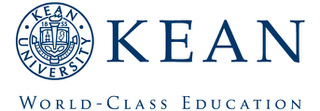 PhD in Counseling and SupervisionDoctoral Student Handbook2021-2022Department of Counselor EducationKean UniversityWelcomeWelcome to the PhD in Counseling and Supervision and our Counseling Department family. If this is your first program at Kean, welcome to Kean University and the Nathan Weiss Graduate College. For graduates of the Kean MA in Counseling, welcome back! East Campus is a collegial and interprofessional environment shared with doctoral students in Psy.D., Occupational Therapy, Communications Disorders, and Educational Leadership, and Physical Therapy in the North Avenue Academic Building. This Doctoral Handbook is your guide to navigating the program from orientation to your commencement. Become familiar with this manual and refer to it throughout the year. The Graduate Catalog is also an essential document as it contains the policies and procedures of the University. This Handbook is dynamic and will change as we review and enhance the program every year. As you develop the Program Plan, talk with your Advisor and faculty.Please sign the receipt when you receive this Handbook. Then sign the Informed Consent and Disclaimer Statement on the last page, give it to your Advisor at the first class meeting, and start your classes! We wish you success and satisfaction on your doctoral journey.Jane M. Webber, PhD, LPCCoordinator, PhD in Counseling and SupervisionMichael Bobbitt, PhD, LPCDoctoral Committee, PhD in Counseling and SupervisionStephanie Dorais, PhD, LPCDoctoral Committee, PhD in Counseling and SupervisionChristine Moll, PhD, LMHCDoctoral Committee, PhD in Counseling and SupervisionVision, Mission, and Core ValuesHistorical Mission of Kean UniversityThe PhD in Counseling and Supervision is grounded in the strengths of Kean University’s mission to educate first-generation students, its diversity, social advocacy, and global perspective. The MA in Counseling Program is well known for its advocacy for first generation and diverse students. The doctoral program’s mission reflects the University’s strategic goal, “Recognizing our historical excellence in diversity, to build further a campus environment that reflects our institutional commitment to equity, inclusivity and social justice” (Strategic Plan, Goal 4).  Kean University MissionKean University is a public cosmopolitan university serving undergraduate and graduate students in the liberal arts, the sciences, and the professions. The University dedicates itself to the intellectual, cultural, and personal growth of all its members — students, faculty, and professional staff. In particular, the University prepares students to think critically, creatively, and globally; to adapt to changing social, economic, and technological environments; and to serve as active and contributing members of their communities.Kean offers a wide range of demanding programs dedicated to excellence in instruction and academic support services necessary to assure its socially, linguistically, and culturally diverse students the means to reach their full potential, including students from academically disadvantaged backgrounds, students with special needs, and adults returning or entering higher education.Kean is steadfast in its dedication to maintaining a student-centered educational environment in which diversity can flourish and an atmosphere in which mutual respect characterizes relations among the members of a pluralistic community. The University seeks to combine excellence with equity in providing opportunities for all students.Kean is a teaching university, and Kean faculty dedicate themselves to student learning as well as academic rigor. The focus on teaching excellence is supported by a commitment to research, scholarship, creative work, and innovative uses of technology including the advancement of knowledge in the traditional disciplines and the enhancement of skills in professional areas. Kean is committed to providing global educational opportunities for students and faculty.It is an interactive university and serves as a major resource for regional advancement. The University collaborates with business, labor, government and the arts, as well as educational and community organizations and provides the region with cultural events and opportunities for continuous learning. Kean is also committed to providing students and faculty educational opportunities in national and international arenas.Compassionate Trauma-Informed Counseling Recent research on the neurobiological effects of trauma and long-term impact of adverse childhood experiences has intensified the need for trauma-informed doctoral training. In 2013, a new category of disorders, Trauma- and Stressor-Related Disorders, was introduced in the fifth edition of the Diagnostic and Statistical Manual of Mental Disorders, and trauma-causing events were added to the criteria. These mental health milestones confirm the critical importance of trauma-informed counseling in a world affected by catastrophic natural disasters, terrorist attacks, wars, humanitarian emergencies, and mass violence. “The expectation of psychological trauma and posttraumatic stress disorder (PTSD) in the aftermath of catastrophic events is now part of our national consciousness” (Reyes & Elhai, 2004, p. 399).  In a 2017 CED survey of doctoral program interest, more than three fourths (78%) of current employers and supervisors of CED graduates and students identified trauma counseling as a priority area of doctoral study. The 2009 and 2016 CACREP Standards for disaster, trauma, and crisis counseling and interdisciplinary disaster response teams confirm the importance of trauma informed counselor training. Reyes, G., & Elhaida, J. D. (2004).  Psychosocial interventions in the early phases of disasters. Psychotherapy: Theory, Research, Practice, Training, 41, 399–411. doi:10.1037/0033-3204.41.4.399 Kean University LeadersPresident: Kean University: Lamont RepolletProvost:  David BirdsellDean, Nathan Weiss Graduate College:  Christine Assistant to the Dean:  Ilaf SattarDepartment of Counselor Education Assistant Chair:  Rebekah PenderOverview of the PhD ProgramThe PhD in Counseling and Supervision prepares experienced counselors and college student services professionals to advance their careers as compassionate trauma-informed faculty, supervisors, clinicians, researchers, and administrators. This personal, student-centered program fosters the development of individual strengths and professional leadership. The PhD in Counseling and Supervision weaves trauma-informed practice into program goals and student learning outcomes that address the counseling needs of disaster- and trauma-affected individuals and communities. The scholar-practitioner-advocate model integrates Kean’s unique strengths in diversity, social justice, advocacy, global focus, and trauma-informed practice. The program structure and the curriculum are distinctive in their emphasis on: (a) compassionate, trauma-informed counseling,  (b) advanced training for experienced counselors and student      affairs professionals,  (c) hybrid courses and flexible scheduling for working      professionals, and (d) commitment to first-generation and historically underserved       groups.To our knowledge, this is the first counseling doctoral program to follow a scholar-practitioner-advocate model that integrates trauma-informed practice, social justice, and evidence-based counseling. Students work with nationally recognized and highly skilled faculty in a vibrant, diverse community to develop their unique specialization in areas such as advanced counseling, trauma counseling, clinical supervision, counseling children and adolescents, multicultural counseling, and college counseling and student services.  The doctoral program provides training in advanced evidence-based counseling skills, clinical supervision skills, leadership, advocacy, and research for experienced Licensed Professional Counselors (LPC) and student services professionals. This program also provides the academic coursework required for eligibility for Approved Clinical Supervisor (ACS) certification which is a requirement to practice as a clinical supervisor in New Jersey. Preparation for the National Clinical Mental Health Counseling Examination, a requirement for the NBCC and the New Jersey LPC specialty as a Clinical Mental Health Counselor is also provided.Courses required for the New Jersey Disaster Response Crisis Counselor license are offered at Kean, as well as other regional sites. Please check http://www.njdisasterresponsecrisiscounselor.org or the Counselor Education Department for a schedule of courses each semester.Vision The PhD in Counseling and Supervision will be a CACREP-accredited doctoral program of distinction in the tri-state area, preparing experienced, counselors and student services professionals as compassionate, trauma-informed professors, leaders, supervisors, and researchers who advocate for the mental health and wellness of diverse individuals and groups in our communities.Mission The PhD in Counseling and Supervision is a humanistic, multicultural, and trauma-informed program preparing experienced counselors and student services professionals as leaders, supervisors, educators, and researchers who advocate for the mental health and wellness of diverse individuals and groups in our communities.Core ValuesThe PhD in Counseling and Supervision fosters a community of lifelong learners who develop caring and collaborative relationships and embrace counseling core values of empathy, compassion, diversity, resilience, curiosity, acceptance, and hope.Definition of CounselingThe American Counseling Association defines counseling as “…a professional relationship that empowers diverse individuals, families and groups to accomplish mental health, wellness, education and career goals.” Counselors can make a difference in the lives of others by improving health, careers and relationships.Diversity and Social JusticeThe Kean student population is one of the most diverse populations among 4-year institutions in New Jersey and the country. Diversity and cultural competence are reflected in the Counseling Department’s student and faculty composition, and a conceptual body of knowledge taught in all courses. This foundation ensures that students of diverse backgrounds feel included, affirmed, and welcome. The faculty adheres to University affirmative action policies and procedures that do not discriminate in the admission of students, their periodic evaluations, and their graduation. Students are treated fairly on the basis of race/color, national origin, religion, creed, disability, age, marital status, sexual orientation, gender identity expression, and veteran status.Daily practices strengthen the recruitment and retention of students of diverse ethnic and cultural backgrounds. As profound demographic changes occur in New Jersey and on the Kean campus, faculty members implement best practices in teaching and adapting to students of diverse backgrounds. Faculty and students engage in significant community advocacy and service, including assisting underserved and at-risk populations in the institution and the community. Dr. J. Barry Mascari, former Chair of the Counselor Education Department, explained, “We don’t teach social justice, we are social justice.”Degree titleGraduates will earn the Doctor of Philosophy degree in Counseling and Supervision. The Doctoral Committee in concert with the Nathan Weiss Graduate College policy may recommend candidates for Graduation with Honors.Program Organization Courses are scheduled evenings and weekends in an on-line and in-person hybrid format to accommodate working professionals. Full-time students can complete the degree in 4-5 years; it is possible for part-time students to complete the degree in 5-6 years. Program of StudyThe program of study requires:  21 credits in core courses, 12 credits in research courses (2 quantitative and 2 qualitative), 2 specialization electives, 1 practicum in counseling, and 2 internships–the first in supervision and the second in teaching. The dissertation is completed over four to five semesters after passing the comprehensive examination. Program SpecializationsProgram specializations consist of 2 or more courses that provide advanced skills, study, and research in a specific counseling area. Examples of options for specialization are: Clinical mental health counseling and supervisionClinical supervisionCounselor preparationCollege counseling and student servicesTrauma counselingChild and adolescent counselingSchool counselingStudents can develop an individualized specialization with their doctoral advisor and doctoral committee.  Please see the Curriculum section in this Doctoral Handbook for more detailed information regarding the program of study and consult the Graduate Catalog for course descriptions. Community Counseling and Wellness CenterThe new Counseling and Wellness Center is an integral part of the PhD in Counseling and Supervision program. The Center provides virtual services for area residents including students, parents, and alumni and extends counseling services in other languages, such as Spanish and Arabic, to clients. Rooms to be used in the future are wired with new state-of-the-art video-recording equipment for clinical supervision including a play therapy room and a sand tray room. The clinic will also expand the Filial Therapy Program for parents and children to participate in parent-child relationship training and special play sessions.Global FocusDoctoral internships and experiences are available at additional instructional sites at Wenzhou Kean in China and Kean Ocean in Toms River. These sites help Kean University “to become a globalized university: uniquely global, uniquely Kean” (Strategic Plan, Goal 6).AccreditationKean University has submitted its self-study for accreditation from the Council for Accreditation of Counseling and Related Education Programs (CACREP). CACREP has no provisional status for new programs; therefore, the timeline for the accreditation process is as follows:The PhD program applied for initial accreditation in 2019-2020. On-Site Evaluation time frame is AY 2021 or 2022.  Completion of PhD in Counseling and Supervision by student in Fall 2021 or Spring 2022 (A minimum of one graduate is required to complete accreditation)The initial cohort began in the fall 2018 semester and the fourth cohort began in Fall 2021.Counselor Education FacultyDoctoral Faculty Indicated by*Admission PoliciesImportant Dates in the Admission ProcessNew doctoral students are admitted only in Fall. Applications for the following fall will be considered beginning December 1, which is the Priority Deadline.  Applications submitted after December 1 will be considered if positions in the cohort are not filled. March 1 is the final application deadline. Selected candidates for admission will be invited to interview.Applications are submitted online. The Graduate Admissions Office sends completed applications only to the Counseling Department for review by the Doctoral Admissions Committee. The Committee does not have access to incomplete applications. The selection process is competitive, with many highly qualified applicants seeking admission to a small cohort. The Committee reserves the right to request additional information from an applicant and to apply professional judgment in the admissions process.The Graduate Admissions Office will notify applicants on or before April 15. Priority applications will be considered first and receive early notification. The Graduate Admissions Office sends admissions decisions approximately 6 weeks after the final deadline of March 1. Communication by any other source is not an official notification. An applicant may be admitted with conditions, including but not limited to completing prerequisite courses and/or obtaining the Associate Counselor license.Offers of admission must be accepted within 21 days of notification. The Graduate Admissions Office provides payment and enrollment information and procedures with the offer of admission.Application Requirements and Recommended Submissions
The following are required in addition to the University’s admissions requirements:Master’s degree in Counseling from an accredited college or university preferably from a CACREP-accredited program.A minimum of 2 years’ full time counseling experience after the master’s degree in counseling was granted, 5-10 years preferredProfessional counselor identity and active participation in counseling associationsOfficial transcripts from all institutions attended Copy of LAC or LPC license or evidence of equivalent license from another state. Plan to obtain LAC may be considered.Three letters of recommendation by (a) supervisor, (b) faculty member, and (c) another supervisor, faculty member, or professional (a) one letter from a counseling supervisor familiar with the applicant’s counseling skills, professional identity, dispositions, and ethics
(b) one letter from a faculty member familiar with the applicant’s academic performance, writing, research, and potential for success in doctoral study
(c) one additional letter from a counselor, Counseling faculty, or clinical supervisor Comprehensive current CV Personal Statement of 4 to 8 pages (APA style, written in first person) that presents your education, philosophy, and personal and professional development as a counselor, supervisor, or college student affairs professional; your reasons and goals for applying to this program at Kean University; and your plans upon completion of the doctoral degreeCurrent LAC or LPC or equivalent license from another state; plan to obtain the LAC/LPC may be consideredOfficial TOEFL or IELTS score reports for applicants whose native language is not English and who did not graduate from an English-speaking master’s degree programOptional criteriaGRE scores are optional. If taken within 5 years, scores can be sent to Kean University Code #2517 or a send a copy of older scores.Recommended criteriaRecommended 3.5 cumulative GPA in the master’s degree 60-credit master’s in counseling recommendedRecent professional or scholarly writing within 6 years is highly recommended, for example, journal article, newsletter article, book chapter, report, program evaluation, curriculum, research poster, conference lecture or presentation, grant proposalConsiderations for AdmissionApplicants need to demonstrate the following to be considered for admission:Academic aptitude for doctoral-level study in counseling, supervision, leadership, advocacy, and research.A minimum of 2 years of full-time counseling experience after the master’s in counseling was granted, 5-10 years of experience recommended.Professional counselor identity and active participation in counseling associations.The LAC or LPC current license, LPC preferred, or equivalent license from another state; plan to obtain LAC may be considered.**Fitness for the counseling profession, including mature self-awareness, emotional stability, empathy, and compassion.Professional and scholarly oral and written communication skills.Social-cultural awareness, sensitivity, and respect.Demonstrated potential for scholarship, professional leadership, social justice, and advocacy.Evidence of advanced critical reading, analytical, and writing skills, as well as advanced counseling skills. 10.Consideration on the basis of overall strength of the application and      fit for the program.11.An invitation for an in-person interview for selected applicants; a     writing sample is required during the visit.Additional Admission Information Master’s Degree in CounselingStudents may not enter the program post baccalaureate. A Master’s degree in Counseling is required.* A 60 credit master’s degree that meets the academic requirements for LAC/LPC preferred.*Closely Related Master’s DegreeStudents with a closely related master’s degree, such as College Counseling, College Student Affairs, School Counseling, or Rehabilitation Counseling; counseling professional identity; and LAC, LPC, or eligibility; plus extensive experience in counseling or college student affairs may be considered for admission with an approved plan for completing prerequisite courses. MA Level Content RequirementsApplicants are required to have completed all master’s level coursework and demonstrate foundational knowledge, skills, and dispositions in the 8 core areas for accreditation established by CACREP for the 60-credit Master’s Degree in Counseling, Professional Counseling Identity and Clinical Mental Health Counseling Entry Level Specialty Area.Applicants with exceptional academic work and/or professional experience or accomplishments who lack one or two required CACREP content areas may be considered for admission. CACREP accreditation standards require that “any missing content can be completed before or concurrently with initial doctoral-level counselor education coursework.” (CACREP, 2016, p. 33). Applicants must submit a plan to complete any required content area that must be approved and/or modified before the end of the first semester by the Program Coordinator and Doctoral Advisor. Prerequisite MA level courses and content for the doctoral program are listed in the following chart.Prerequisite Core Courses/Content*Master’s Degree in Counseling, Clinical Mental Health Entry Level Specialty*Doctoral students may be required to demonstrate MA level proficiency or complete remedial work prior to or during a doctoral related. **Professional Counselor LicensureA professional counseling license is required. Doctoral students who do not hold a New Jersey license as Associate Counselor or Professional Counselor must complete academic and licensure requirements, receive a passing score on the National Counselor Examination, and obtain licensure prior to taking the Comprehensive Examination, and preferably before beginning the program.SpecializationStudents choose and develop their specialization with their Faculty Advisor, Doctoral Program Coordinator, and Doctoral Faculty Committee by the end of the second year.  Electives, guest lectures, internships, Research Posters, and the Dissertation are integrated into the student’s specialization. National Clinical Mental Health Examination Students with a specialization in clinical mental health counseling or trauma counseling are required to pass the National Clinical Mental Health Examination (NCMHE) before taking the Comprehensive Examination. New Jersey Licensure and Certification RequirementsNew Jersey Professional Counselor Licensing Law; Professional Counseling CompetenciesThe following is provided to help students understand how their coursework can be identified when making application for the Licensed Associate Counselor (LAC). The Statute (law) requires that 45 credits be distributed in 8 of 9 areas on the application, leaving one blank while still requiring a minimum of 60 credits total.1.	Core areas for course distribution1.1 Counseling Theory and Practice: includes the study of basic theories, principles and techniques of counseling, and their application to professional counseling settings.1.2 Helping Relationship: includes studies that provide a broad understanding of philosophic bases of helping processes; basic and advanced helping skills; consultation theories and their applications; client and helper self-understanding and self-development; and facilitation of consultee change.1.3 Human Growth and Development and Maladaptive Behavior (abnormal or psychopathology): includes studies that provide a broad understanding of the nature and needs of individuals at all developmental levels; normal and abnormal behavior; personality theory; lifespan theory; and learning theory within cultural contexts.1.4 Lifestyle and Career Development: includes studies that provide a broad understanding of career development theories; occupational and educational information sources and systems; career and leisure counseling, guidance and education; lifestyle and career decision-making; career development program planning resources; and career option identification.1.5 Group Dynamics, Processes, Counseling and Consulting: includes studies that provide a broad understanding of group development dynamics; group counseling theories; group leadership styles; basic and advanced counseling methods and skills; and other group approaches.1.6 Appraisal of Individuals: includes studies that provide a broad understanding of group and individual educational and psychometric theories and approaches to appraisal, data and information gathering methods; validity and reliability; psychometric statistics; factors that influence appraisals; use of appraisal results in the helping process; and the specific ability to administer and interpret tests and inventories to assess and identify abilities, interests and career options.1.7 Social and Cultural Foundations: includes studies that provide a broad understanding of societal changes and trends; human roles; societal subgroups; social mores and interaction patterns; multicultural and pluralistic trends; differing lifestyles and major societal concerns including stress, person abuse, substance abuse, discrimination and methods of alleviating these concerns.1.8 Research and Evaluation: includes studies that provide a broad understanding of types of research; basic statistics; research report development; research implementation; program evaluation; needs assessment; publication of research information; and ethical and legal considerations.1.9 Counseling Profession: includes studies that provide a broad understanding of professional roles and functions; professional goals and objectives; professional organizations and associations; professional history and trends; ethical and legal standards; and professional preparation standards and credentialing.Admission Deferment Except for extraordinary, documented circumstances, deferred admission or enrollment is not permitted. The Doctoral Admissions Committee will review requests for deferment and issue a final decision for a 1-year deferment. Appealing Admission Denial Decisions of the Doctoral Admissions Committee are final. There is no appeal.Application for Program Transfer or Credit TransferThe PhD in Counseling and Supervision is a cohort model with a comprehensive, sequential program. Thus, applications to transfer from another doctoral program to this program or to transfer credits are not considered except for extraordinary, documented circumstances, such as military deployment, job or family transfer or move, financial or professional circumstances. The applicant may be asked meet with the Doctoral Program Coordinator or submit additional documentation, such as course syllabi, research papers, assignments, and examinations. Decisions of the Doctoral Program Coordinator and the Doctoral Admissions Committee are final.Credit transfer requests are reviewed after admission. The admitted student submits a written letter of request with documentation, such as course syllabi, research papers, assignments, and examinations, and may be asked meet with the Doctoral Program Coordinator. The decision of the Doctoral Program Coordinator and Doctoral Faculty Committee is final.Graduation RequirementsIn addition to University requirements, the follow are graduation requirements for the PhD in Counseling and Supervision:Satisfactory completion of 57-58 required credits and demonstration of student competencies (Additional credits may be required for licensure, specialization, prerequisites, conditions, or program standards)Passing score on the Comprehensive ExaminationSuccessful oral defense of the dissertationCurrent New Jersey Counseling license – LAC or LPCPassing score on National Clinical Mental Health Counselor Exam (NCMHCE) for mental health and trauma specializations.Acceptance and presentation of a research poster for Research Day each year of enrollment up to passing the Comprehensive Examination.Acceptance and delivery of a conference session (required prior to comprehensive examination)Active elected or appointed leadership role in a state, division, or national counseling association (approved in advance by the Doctoral Program Coordinator)EndorsementThe doctoral faculty can endorse graduates of the PhD in Counseling and Supervision for positions in counseling, clinical supervision, program administration, student services, leadership and advocacy, graduate counseling teaching, and research. Specific licensure, certification, and coursework may be required for endorsement, such as LPC, LCADC, ACS, Director of School Counseling, SAC, and School Counselor.Tuition, Fees, and Financial AidFor current year information go to:https://www.kean.edu/offices/student-accounting/tuition-and-fees-2021-2022#gr_tuition Sources of Funding AssistanceFederal Financial AidKean University participates in a number of federal loan programs, such as the Federal Direct Loan Program. Students may obtain information on these resources from the Office of Financial Aid at 908-737-3190 or visit the Financial Aid Page at the Kean University web site, www.kean.edu. Students applying for federal financial aid must be matriculated, be enrolled for a minimum of six credit hours each semester and file a Free Application for Federal Student Aid (FAFSA).Doctoral AssistantshipsA limited number Doctoral Assistantships (DA) are available, and the Doctoral Admissions Committee selects the most highly qualified students in need of financial assistance. Students indicate that they are interested in applying for a DA on the online application. DAs receive tuition and student fees, and a stipend for the required service work. The doctoral assistantship requires 15-20 hours of work each week in the semester and during summer sessions when they take required courses in the program. In addition, DAs receive invaluable professional experience and mentoring working with Faculty in the Counselor Education Department and in the PhD in Counseling Community Wellness and Counseling Center. DAs must enroll full time each semester and for required courses in the summer session with program advisement by the Doctoral Program Coordinator and the Doctoral Faculty Advisor Committee. Because of the required full-time course load including hours for advanced practicum and internships and the required 15-20 hours per week of work, DAs may not work in other paid or unpaid positions on or off campus. Any exceptions to this policy must be approved in writing by The CED Chair and Doctoral Program Coordinator in collaboration with the Dean who also establish a schedule of days and hours of service and required tasks for DAs. Graduate Student ScholarshipsInformation on various graduate scholarships is available at http://www.kean.edu/offices/scholarships-services/graduate-scholarships Financial Support for Conference PresentationsThe Dr. Madelyn Healy Fund was established by the late Dr. Madelyn Healy, a member of CED until her retirement, for educational enrichment and professional development of Kean graduate students fully admitted to the CED.  Awards may include, but are not restricted to, registration and travel fees for state, regional, and national counseling conferences that provide opportunities for networking and/or presentation of student research. Interested students should contact the Counselor Education Department Chairperson or their faculty advisor for additional information.Advisement and Program Planning Doctoral Cohort AdvisementStudents in their cohort will receive group advisement as part of their first class: CED 7910 Professional Seminar. Students in the cohort will also meet during the initial Doctoral Orientation in August, prior to the beginning of classes in September, and individually as needed. Faculty AdvisorAll students are required to meet with their assigned Faculty Advisor or Co-Advisor in the first semester to review the Program Plan developed in CED 7910. The Plan will be reviewed at the end of each semester and as needed. Students may request a change in Faculty Advisor or Co-Advisor for substantive reasons at the beginning of the next semester by submitting a written letter of request. The Doctoral Program Coordinator and the Doctoral Faculty Committee will review the request and meet with the student to make a determination within one week of the submission. If the Doctoral Program Advisor or a member of the Doctoral Faculty Committee is the person of concern, that person will recuse from the review, but may address the committee as part of due process.Doctoral Faculty Advisory CommitteeDuring the first semester and especially in the Professional Seminar, students will have opportunities to meet and become acquainted with the faculty and their research interests. The Doctoral Program Coordinator and the doctoral student will develop their Doctoral Faculty Advisory Committee during the Professional Seminar.Individual AdvisementDoctoral faculty members hold regular office hours throughout fall and spring semesters and during the summer term, when they are available to answer questions and provide guidance. Faculty office hours are subject to change due to changes in class schedules. Current office hours are available in a ring binder in the CED suite and are posted in Keanwise.Schedule PlanningStudents are surveyed regarding time preferences for classes and their feedback and needs are considered whenever possible in scheduling classes. Faculty schedule requirements are also factored into class schedules. To remain on track for program completion, Part-time and Full-time students are required to take two courses in summer. Student with special concerns such as illness or family emergency, may be required to extend the number of semesters and/or summer sessions to complete the program.Some classes and Student Learning Outcomes require additional campus experiences such as observation and practice in master’s level classes or in the Clinic, in CED 7963, Advanced Group Counseling, and CED 7989 Advanced Counseling Supervision or off-campus immersion and community advocacy experiences, such in CED 7915 Social and Cultural Perspectives.  Students will be members of a minimum of one research team in addition to their own Research Team. Research and scholarship competencies include conducting research, writing and submitting manuscripts for publication in peer reviewed journals. Coarse LoadFull time doctoral students take 10 credits a semester until after the Comprehensive Examination. Part time doctoral students take 7 credits in the fall and spring for two years and six credits in the fall and spring in the third year.Course RegistrationPre-Registration and Registration Periods are announced by email and in the CED newsletter sent by email. Doctoral students request petitions from the CED administrative assistant and must complete registration within the first week of registration to assure that courses will not be dropped. Students who register late will meet with the Faculty Advisor and Doctoral Program Coordinator and may be referred for a Developmental Progress Plan.Other Social and Service Activities In addition to professional classes, programs, and research teams, the Cohorts organize social and family activities to promote CED family relationships and group cohesiveness. The Nathan Weiss Graduate College Doctoral Student Committee conducts interprofessional professional and social events for all doctoral students. The Kean chapter of Chi Sigma Iota conducts an annual induction ceremony and graduation celebrations. Families and friends are invited. Prerequisite Master’s Level CoursesPrior to and during the first semester, any deficiencies or Master’s level prerequisite courses will be identified and written into the Program Plan prior to matriculation. As the doctoral student progresses, competencies will be reviewed each year and additional internship experiences may be required to meet competencies. Professional Membership and ParticipationTo achieve leadership and professional advocacy competencies, membership is required in the American Counseling Association (ACA) throughout the program and in Chi Sigma Iota (and induction for new members). Participation, leadership, and advocacy roles, as well as conference presentations are integrated into the student’s program in national division, state and regional associations, such as New Jersey Counseling Association (NJCA)New Jersey School Counselor Association (NJSCA)North Atlantic Region of the Association for Counseling and Supervision (NARACES)American Counseling AssociationAssociation for Counselor Education and SupervisionChi Sigma IotaLiability InsuranceStudents are required to hold current liability insurance throughout the program. Student members of ACA are eligible for free insurance. Students who work as professional counselors are also required to maintain liability insurance.Chi Sigma IotaThe Kean University chapter of Chi Sigma Iota (CSI), international academic and professional honor society of professional counseling, conducts an annual induction and graduation celebration, Professional Development Saturdays, and service activities each semester. Doctoral students are required to maintain active membership in CSI throughout the program. Doctoral students whose membership has lapsed must apply for reinstatement. Students who are not members of CSI are required to apply for membership in the first semester of eligibility and be inducted at the next scheduled ceremony. The membership fee is not included in the doctoral assistantship.Kean Alumni Counselors UniteKean Alumni Counselors Unite is a grass roots Counselor Education alumni group offering special events, mentoring, and networking.CED Program Advisory Board The CED Program Advisory Board provides feedback to the faculty regarding the best practices of the department, areas in need of improvement, and suggestions to make improvements. Members of the Advisory Board are exemplary professionals or experts in the field, as well as current and former students who represent diverse ethnic and cultural backgrounds.Curriculum and Program PlanGoals and OutcomesThe overarching goal of the PhD in Counseling and Supervision program is to prepare compassionate trauma-informed counseling and student affairs professors, supervisors, and practitioners.Program GoalsThe six program goals will prepare doctoral students to be: 1.  ethically, professionally, and culturally competent counselors;2.  exemplary counseling supervisors; 3.  competent teachers, leaders, and advocates for the counseling      profession; 4.  researchers and scholars who advance the knowledge and practice      of counseling;5.  social justice leaders and advocates for underserved individuals      and groups; and6.  compassionate, trauma-informed professionals.Program goals 1 to 5 are aligned with the five CACREP core doctoral areas of counseling, supervision, teaching, research and scholarship, and leadership and advocacy that frame the knowledge, skills, and dispositions required of all doctoral graduates. The sixth program goal integrates trauma-informed counseling throughout the program and is aligned with the trauma, crisis, and disaster counseling standards in the 2016 CACREP Standards.  Incorporation of Kean University Institutional Learning Goals into Program GoalsEach proposed program goal is aligned with the four institutional learning goals of the University. Kean University prepares students to:think critically, creatively, and globally;adapt to changing social, economic, and technological environments;serve as active and contributing members of their communities; andenhance their skills in professional areas. (http://www.kean.edu/about/our-mission)Alignment of Program Goals With Kean University Learning Goals Student Learning Outcomes Seven student learning outcomes are aligned with the six program goals Students will: SLO 1:  demonstrate advanced counseling skills with clients of diverse    values, orientations, cultures, and needs; SLO 2:  demonstrate advanced teaching methods and dispositions specific 	   to the preparation of counselors-in-training;SLO 3:  apply the most current knowledge and practices when responding 	   to crisis and trauma;SLO 4:  demonstrate the highest level of counselor identity, ethics, and 	   integrity; SLO 5:   demonstrate advanced supervision skills for counselors and 	    counselors in-training;SLO 6:  conduct scholarly research that advances the knowledge, 	   practice, and efficacy of counseling; and  SLO 7:  demonstrate leadership and advocacy for social justice in 	   academic institutions, professional organizations, and the global 	   community.Alignment of Program Goals With CACREP StandardsStudent Learning Outcomes Aligned with Program GoalsCohort 1, 2, 3 Program Plan: Core Courses and Credits**Additional courses may be required to meet foundational competencies, academic requirements for licensure, and/or specialization.**EDD 6330 and EDD 6340 may be taken in the Educational Leadership Program.+ formerly titled Advanced Career Counseling++ Students must co-teach two courses including one in Practicum or InternshipFor course descriptions, see the Graduate Catalog.Cohort 4 Program Plan: Core Courses and Credits**Additional courses may be required to meet foundational competencies, academic requirements for licensure, and/or specialization.**EDD 6330 and EDD 6340 may be taken in the Educational Leadership Program.++ Students must co-teach two courses including one in Practicum or InternshipFor course descriptions, see the Graduate Catalog.Full-Time Course Sequence *Additional courses may be required to meet competencies and/or specialization.Courses may be offered in different semesters based on student needs and faculty availability. Part-Time Course Sequence *Additional courses may be required to meet competencies and/or specializationFull-time Course Sequence-Cohort 4*Additional courses may be required to meet competencies and/or specialization.Courses may be offered in different semesters based on student needs and faculty availability. Part-Time Course Sequence-Cohort 4*Additional courses may be required to meet competencies and/or specializationCourses may be offered in different semesters based on student needs and faculty availabilityDoctoral Course Prerequisites*All doctoral courses require the Advisor’s approval and an approved Program Plan.Professional Skills CompetenciesIn addition to course completion, professional skills competencies include but are not limited to:Research Day Poster Session each year until Comprehensive Exam passConference Session Presentation at the state, regional, or national levelReferences in all written work (test, exam, paper, report, presentation, etc.)Adherence to APA 7 Style Manual in all written workAttendance at one ACA, ACES, NARACES, division or state conference prior to taking the comprehensive examination (student is responsible for cost)  Manuscript submission to professional counseling journalAuthor or co-author of submitted journal articleGuest presentations in 3 Master’s level coursesService and leadership role in state, regional, or national counseling association (appointed or elected)Co-teach Master’s level courseCo-teach Master’ level Practicum or Internship courseMembership and participation in CSI chapter throughout programParticipation and leadership in Doctoral Candidate Visit and Interview DayParticipation and leadership in New Cohort OrientationCurrent  licensure  (LAC or LPC) prior to comprehensive examinationResearch Team memberCounseling or management role in PhD Wellness and Counseling CenterIndividual supervision of MA Practicum studentParticipation and Leadership in PhD in Counseling Community Wellness and Counseling CenterNCMHCE Passing Score for Clinical Mental Health concentrationProgram Assessment PlanStudent Learning Outcomes are aligned with Program Learning Outcomes and with CACREP Standards. Data are collected from assessments in each course. Data are also collected from program assessments across courses, for example, Research Day Poster Presentation, Leader or Officer in a state or national counselor association, and program advocacy clinic. Multiple measures of learning assess student learning over multiple points in time and some measures are program- not course-specific measures.Areas of student learning are assessed over multiple outcomes and multiple points in time. Data is reviewed and analyzed individually and by a team through in-person and virtual meetings. Assessments can be in the form of examinations; research papers; presentations; critiques of video recorded counseling, consultation, teaching, or supervision sessions; supervisor evaluations or surveys, research poster or presentation sessions, etc. Faculty report data through spreadsheets and report forms. The Annual Program Assessment Report may be found on the Counselor Education Department web page on the Kean University site.Program Goals Linked to AssessmentsAssessment of Student Learning Record:Key Performance Indicators and RatingsStudent__________________________Cohort_________Advisor____________________Program Learning Target Outcomes for Student Learning Outcomes with Key Progress IndicatorsPhD in Counseling and SupervisionCurriculum Map Indicating Level of MasteryKey: I-Introduced		R-Reinforced		M-Mastery 	A-Assessed*Dissertation Continuation as needed     **Reinforced or mastered based on dissertation thesis***CED 7959 has been integrated in CED 7915. PhD Assessment CycleFor the first four cohorts, every course and related student outcomes have been and will continue to be assessed. This provides data for student progress, as well as program outcomes, in order to make appropriate course revisions and changes. After students in the fourth cohort are graduated, the follow assessment cycle will be implemented.Until four cohorts complete the program, every standard will be assessed annually to have adequate data to make informed course and program revisions.  Once every course has run and students complete the program of study, the formal assessment cycle for student learning outcomes and program outcomes will be conducted according to the following chart. 
PhD in Counseling and SupervisionProgramMA Prerequisites:PhD Core and Clinical Mental Health Specialty AreasNAME________________________________Cohort______Advisor________________________________________________________	_____________________________Doctoral Student Signature 		Doctoral Student Printed Name_________________________________	____________________________Approval Date  				Program Coordinator’s SignatureDoctoral Program Assessment BenchmarksStudent Name______________________Cohort_____________Advisor___________________Required Approval of Proposals for Presentations:Prior to proposal submission to a conference, Research Day, or similar activity, written approval by the Doctoral Faculty Advisor and Program Coordinator is required. Doctoral students are representatives of the PhD in Counseling and Supervision, the Counselor Education Department, the Nathan Weiss Graduate College, and Kean University and must comply with professional, ethical, legal, and state standards and policies. Presentations and conference participation activities may be approved in advance by the Doctoral Faculty Advisor and Program Coordinator as a required doctoral course activity or part of the student’s Program Plan.Required APA 7 Style All written work must be in APA 7 style including but not limited to tests, exams, papers, and presentations unless the syllabus states that it is a personal reflection without required references. Class assignments or assessments are not acceptable with inadequate or missing APA 7 citations and references and will receive a failing grade. Assignments or assessments with APA 7 style errors or omissions receive a lower grade and are required to be resubmitted without errors or omissions. Remediation is required before a student can begin courses in the next semester and a hold will be placed on registration.Appropriate License and/or Certification Designations and RequirementsDoctoral students are required to list appropriate license and certification designations as required by the N.J. Administrative Code on all documents including but not limited to academic documents, professional and personal documents and correspondence such as emails, business cards, and letterhead. Students who have been notified and do not comply will be placed on a Developmental Progress Plan with a hold on course registration until remediation has been approved by the Doctoral Program Coordinator and Doctoral Faculty Committee. Noncompliance is a legal and ethical violation and could result in additional remediation and dismissal from the doctoral program.Doctoral students must hold the N.J. LAC or LPC credential prior to taking the comprehensive examination. Doctoral students with a concentration in clinical mental health counselingare required to take and pass the NCMHC examinationPracticum and InternshipsDoctoral students are required to complete a minimum of 720 hours of supervised field experience in counseling settings appropriate to their specialization. 	CED 7980 – Advanced Practicum in Counseling 	(120 hours)	CED 7985 – Advanced Internship I: Professional 	(300 hours)			(100 hours in supervision, 100 hours in counseling in the Clinic, 50 hours of leadership, 50 hours of advocacy)	CED 7986 – Advanced Internship II: Teaching (300 hours-2 courses)Internships will provide experiences in a minimum of three of the five CACREP core areas: counseling, supervision, teaching, research, leadership and advocacy. Most students will complete experiences in counseling, teaching, and supervision. Students will develop their internship plan with their advisor, and the Doctoral Program Coordinator according to their skills, experiences, goals, and needs.  The nature of doctoral-level Practicum CED 7980 experience is to be determined in consultation with counselor education program faculty and/or a doctoral committee (CACREP, 2016, p. 38, #1).CED 7986 and CED 7985 may be taken more than once with the approval of the Faculty Advisor and the Doctoral Faculty Committee provided all other requirements will be met. EligibilityA current comprehensive Doctoral Program Plan approved by their Doctoral Faculty Advisor and Doctoral Faculty Advisory Committee.Students submit their Proposal Plan Form for Practicum and Internships to the Doctoral Faculty Advisor, and Doctoral Clinical Coordinator. The  procedure includes all information required for eligibility, such as required coursework, contracts, and a criminal background check. The Doctoral Clinical Coordinator and Doctoral Program Coordinator will review the applications for Practicum to determine if a student is prepared to proceed with direct contact with clients at a specific site.  Guidelines for SitesPracticum students counsel in the Clinic which provides online counseling opportunities appropriate for the doctoral student’s needs and program goals. Students schedule mutually agreeable online session times with their clients.The site supervisor is an appropriately licensed and/or certified professional. The student is responsible for providing supervisory requirements, forms, etc. to the on-site supervisor. The academic supervisor (University Supervisor) will be available to clarify requirements.Students obtain approval from the Doctoral Clinical Coordinator prior to beginning field experience. For some specialized experiences not available in the clinic, the student may be permitted to do some of the hours in a field site. A simple contract (Standard Agreement) is completed to approve the site if none is current and on file. If the site requires a Kean University Affiliation Agreement or a Non-Standard Agreement, a lengthier negotiation process will be involved. Students must be permitted to video or audio record, or they must obtain an additional site where recording is permitted.All doctoral students must show proof of current professional liability insurance before beginning any field courses. Information on insurance may be obtained from faculty advisors or by contacting ACA Student Membership Services at www.counseling.org. Student membership in the American Counseling Association provides free insurance.Students attend 1 hour of individual or triadic supervision in CED 7980 weekly and regularly scheduled group supervision. For outside sites, students also have one hour of supervisor with the site supervisor.Comprehensive Examination Before they may begin the dissertation process, students must pass the comprehensive examination. Qualified students submitting the comprehensive examination application must submit it one semester earlier than the exam date to allow time for the program and transcript audit by the Doctoral Faculty Advisor, Doctoral Faculty Committee, and Doctoral Program Coordinator.The Doctoral Program Coordinator or designee emails the exam to the student on the designated Friday by 5 pm, and then the student emails the completed examination by Monday at 5 pm. Should weather or other emergency situation (e.g. pandemic) occur, the Doctoral Program Coordinator and Doctoral Faculty Committee will provide an alternate date and/or procedure. The Doctoral Committee may make changes in the format of the comprehensive examination and will announce such changes at least one month prior to the scheduled examination date.Comprehensive Exam ProceduresThe examination addresses the CACREP and CED doctoral core standards, courses, internships, and research.Core and specialization readings, syllabi, tests, and assignments provide the general basis for questions.Questions are designed to integrate knowledge and skills in one standard and/or across standards.Rubrics demonstrate comprehensive doctoral level knowledge, skills, and dispositions.Students must use appropriate citations and references to support their responses.Students use APA 7 writing style, grammar, and organization.Students may not consult with another individual (student, faculty, or other) about the comprehensive exam. Quotations should be used sparingly and only when the meaning cannot be paraphrased.Plagiarism, cheating, and/or any communication regarding the examination violates the University and CED integrity policy and invokes the procedures and processes of the integrity policy. Doctoral faculty proctor may end an examination when cheating or violation of rules is observed or indicated.The approximate length and anticipated time for each response may be estimated, but this depends on the individual student.Students may direct questions or requests for clarification to the designated faculty member of the Doctoral Faculty Committee.Comprehensive Examination GradingA minimum of three doctoral core faculty will evaluate comprehensive exam. If the grade for an answer is not unanimous, a fourth doctoral faculty may read the answer. At least one doctoral faculty with expertise in an area will read the response to questions in that area. A fourth reader may be added to review specialization answers (e.g. school counselors, addictions, college student affairs, trauma, etc.). The Doctoral Faculty Committee will convey the student’s grade in writing.The grade for the comprehensive exam may be a pass with honors or distinction which the Registrar records on the transcript.pass which the Registrar records on the transcript.partial pass that will result in re-examination in that area within one month after the grade report. A second failing grade may result in retaking a course, a leave of absence, or dismissal from the program after consultation with the Dean.fail and may result in a second examination, retaking a course, a leave of absence, or dismissal from the program after consultation with the Dean.  DissertationDissertation Overview and PreparationNote: Students can access detailed information, procedures, benchmarks, and forms in the Dissertation Handbook.Developmental Progress Toward the DissertationThroughout the doctoral program, students learn about the research of faculty members and their scholarship agenda. Immersed in an environment of critical inquiry and study, they present lectures in MA level courses and join research teams to assist faculty and other students conducting research, learning the process from the ground up.CED 7910 and EDD 6330The Professional Orientation Seminar (CED 7910) and Quantitative Research courses (EDD 6330) provide opportunities for new doctoral students to become familiar with full-time CED faculty members in an informal group setting. During these sessions, students are encouraged to ask questions related to individual faculty research interests, supervision approaches, working styles, and personal dissertation experiences. Kean Research DaysThe first major research paper in CED 7957 Trauma Foundations in the first Fall semester becomes the foundation for students’ proposals to the Kean University Research Days in Spring semester for Research Posters and Session Presentations. The Research Day poster presentation provides the opportunity to present their research and study to other faculty and graduate students, network with other doctoral and graduate students, and prepare for presentations at state and national conferences. Through multiple research, learning, and presentation experiences, questions and concerns about the dissertation process are addressed, thus making research becomes a part of the day-to-day learning experiences of doctoral students. Dissertation TopicAccording to the CACREP Standards, “Doctoral students must complete dissertation research focusing on areas relevant to counseling practice, counselor education, and/or supervision.”Students begin to consider possible dissertation topics during the first semester. Faculty and students together explore potential topics of interest and questions for research through discussion and critical review of relevant literature. The dissertation process is a training experience. Students first find a faculty member whose work interests them and who is willing to supervise them in developing the project. Through conversations and reviews of the literature, a topic will emerge that is within the area of expertise and research interests of the faculty member and that is suitable for the student to pursue as a dissertation. Finding a suitable topic should begin no later than the end of the spring semester of a student’s second year in the program. Students review published and unpublished dissertations in courses as part of required reading that help to develop an understanding of the depth and breadth of dissertation questions, methodology, and research and also to become familiar with the process of dissertation research and writing.Faculty discuss potential dissertation topics, areas of interest, and research questions in the core courses and four research methods courses, as well as in advisement meetings. Each student maintains an informal “dissertation diary” of ideas, questions, and references on areas relevant to the potential dissertation topic.Research TeamStudents should commit to one research team led by a faculty member or advanced doctoral student by the spring semester of their second year. Participation on multiple research teams may delay progress towards dissertation. Students should schedule a meeting with the Doctoral Program Coordinator and their Faculty Advisor if there is difficulty in committing to a research team. Dissertation ChairAfter the completion of 48-49 credits, the student, in consultation with the Doctoral Program Coordinator and the Doctoral Faculty Committee, will nominate a full-time core CED faculty member to chair their Dissertation Committee.Dissertation Chair QualificationsThe Dissertation Chair must be a CED full-time core faculty member with expertise and experience in the topic area or methodology selected. A  request or nomination does not guarantee that an individual faculty member may accept the nomination or is available. The appointment of a Dissertation Chair is contingent upon completion of the required documentation, which includes signatures of the candidate, Faculty Advisor, Dissertation Chair nominee, and the Doctoral Program Coordinator. A verbal agreement does not qualify as official appointment of a dissertation chairperson. University and department policy sets limits to the number of dissertations a faculty member may chair. Course loads, ongoing research projects, and number of dissertations currently chaired may prevent an individual faculty member from chairing another Dissertation Committee.  A core faculty member may not chair more than two dissertations unless the Doctoral Committee and Doctoral Program Chair approve an exemption based on faculty availability or need.Dissertation Committee Member QualificationsTwo of the three members of the Dissertation Committee must be full-time core CED faculty with an appropriate doctorate and expertise.The Chair must be a CED doctoral core faculty member.One person is a Member-at-large.One person is a Methodologist; this person can also serve as Chair.No more than one External Committee Member may sit on a Dissertation Committee.If the Chair does not or cannot fulfill their responsibilities, for example when the Chair leaves the University or resigns from the position, the Dissertation Committee Members collaborate with the Doctoral Program Coordinator and Doctoral Faculty Committee to determine the most effective and expeditious course of action. This action may be that a Committee Member assumes the responsibilities of the Chair, the Chair remains on the Committee as a Member, or they need to appoint a new Chair from the doctoral core faculty.A candidate may identify a need for a fourth Committee Member-at-large, such as a supervisor at a school or counseling facility where the candidate plans to collect data. This additional Committee Member must hold the doctoral degree. The fourth member may be a faculty member in another department within the University or a professional with a Counselor Education or closely related doctoral degree outside of the university with relevant expertise (e.g., externship supervisor, faculty member at another institution). If the desired fourth committee member is outside of the Department, the student must submit a copy of this potential committee member’s curriculum vitae (CV) and a letter explaining the rationale for nominating this member. The Dissertation Chair, the Doctoral Program Coordinator, and the Doctoral Faculty Committee must provide a unanimous approval.MethodologistThe Dissertation Committee must include an expert on the chosen research methodology (quantitative, qualitative, or mixed methods) from either the Kean CED or EDD full-time faculty. The Dissertation Chair may also serve as the Methodologist. In unusual situations, with the unanimous approval of the Doctoral Program Coordinator, Doctoral Faculty Committee, and Dissertation Chair, a candidate may seek a qualified research methodologist from outside the department or university.  Dissertation Committee Member-at-largeIn addition to the Chair and the Methodologist, the Dissertation Committee has a third Member-at-large. Two of the three Committee Members must be CED full-time core faculty members. Asking a faculty member to be a Committee member is a joint decision made by the student, the Dissertation Chair, Doctoral Program Coordinator, and Doctoral Faculty Committee. However, a request does not guarantee that an individual faculty member will agree or be available. University policy sets limits to the number of dissertation committees a faculty member may sit on. Course loads, ongoing research projects, and number of dissertation committees a faculty member sits on may prevent an individual faculty member from agreeing to sit on another committee. Institutional Review BoardEvery dissertation study requires clearance from the Kean University Institutional Review Board (IRB) before using human subjects in research. This requirement includes all research including archival data usage, low-risk investigations involving surveys, and higher-risk controlled trials of experimental treatments. IRB/Protection of Human Subjects Training Before submitting IRB applications, all students and faculty members are required to complete an online course offered by the Collaborative Institutional Training Initiative (CITI Program). The course is titled, Human Subjects Research- Social- Behavioral- Educational Researchers- 1 - Basic Stage, and may be accessed via https://about.citiprogram.org/en/series/human-subjects-research-hsr/p.  The student receives a Certificate of Completion and will submit an electronic version to the Dissertation Chair and Doctoral Program Coordinator through the designated email.Graduation and CommencementTo have the degree conferred in May, the student must have successfully defended or defended with minor revisions by March 1 and have all required documents completed and submitted by April 15. The Committee expects that the dissertation has been thoroughly reviewed and finalized so that only a few minor revisions may be required. A candidate might try to rush through the final procedures; however, the dates are final in order to complete all necessary steps. Unlike undergraduate and graduate students, a doctoral student may not walk in the May commencement and be hooded without all procedures completed by April 15.To have the degree conferred in August, the candidate must have successfully defended or defended with minor revisions by June 1 and have all documents submitted by July 15. To have the degree conferred in January, the candidate must have successfully defended the Dissertation by November 1 with all documents submitted by December 15 and have submitted documentation of submission to UMI/ProQuest/DAI to the Dissertation Chair by December 15.Candidates are responsible for applying for graduation and purchasing regalia (cap and gown).Rescheduling the Date of GraduationA candidate who has passed Oral Dissertation Defense but cannot complete the procedures in time for the next graduation date will withdraw their graduation application for that date and reapply for the next semester’s graduation date. The Doctoral Program Coordinator will request a waiver, so they do not need to enroll in CED 8002 for the next semester since they have successfully defended.Doctoral students who have completed all requirements for graduation may attend Commencement and Hooding Ceremony in May. Students are responsible for purchasing the cap and gown and the hood. In order to be eligible to attend Commencement, students must successfully pass the Dissertation Oral Defense at least two weeks prior to Commencement. Minor editing revisions and arrangements for publishing the dissertation may be completed within two weeks after Commencement with the permission of the Dissertation Chair and  the Doctoral Program Coordinator; however, the degree is not officially conferred on the transcript until all requirements have been fulfilled.Graduation CompletionPart-time students must complete the doctoral degree in 5-6 years. Full time students must complete the doctoral degree in 4-5 years.Candidates will send a request for an extension to the Dissertation Chair and Doctoral Program Coordinator prior to the beginning of Year 6 for part-time students and Year 4 for full-time students unless the candidate has been on track for completion and there are new or extraordinary circumstances. Selected University and NWGC Policies and Contact InformationStudents are expected to read and follow all policies in the Graduate Catalogue. Selected policies and contact information are listed below.EmailCED faculty and staff may use ONLY Kean email addresses for direct electronic communication. Students are expected to check their Kean email daily to remain abreast of deadlines and announcements, or link their Kean account to their personal email account. Failure to use this email address may result in missing important announcements and information for which CED will not be responsible.Student Identification CardStudents must carry their Student Identification Card with them on campus and at field sites.Counselor Education Department Web PageCED will provide CED and University information and deadlines, as well as conference announcements, job postings, scholarship information, etc. through its webpage (grad.kean.edu/counseling) and regular emails and newsletters. Students are responsible for using this information. The Doctoral Handbook, Supervisor Manual, and other large documents are available only online. CED NewsletterA periodic “newsletter” or update will be sent to students’ Kean email address with timely information. PhD Newsletter: Mascari GazetteThe Mascari Gazette is a feature newsletter published by the Doctoral AssistantProfessional Behavior and Dispositions and the Developmental Progress.In addition to expectations for academic performance, doctoral students are required to demonstrate professional behavior and dispositions. The Doctoral Faculty Committee and/or Doctoral Program Coordinator may initiate a Developmental Progress Plan with serious concerns about disposition and behavior. Writing ProficiencyDoctoral writing skills (grammar, organization, structure, fluency, etc.) are required. There is a strong emphasis on developing doctoral level writing skills and extensive editing and feedback are provided. The Doctoral Faculty Advisory Committee and the Program Coordinator can require additional practice or remediation in writing at any point in the program. Students whose writing skills are not satisfactory will not be permitted to take the Comprehensive Examination or begin the dissertation.Writing CenterThe Writing Center in the Nancy Thompson Library provides coaching and tutoring in-person and on-line. Call  (908) 737-4793 to make an appointment with a writing coach or check the Writing Center page at http://www.kean.edu/offices/writing-centerNathan Weiss Graduate College Writing TutorThe NWGC provides writing assistance by a graduate adjunct professor by appointment.Academic Integrity PolicyRefer to the University’s Academic Integrity Policy http://www.kean.edu/media/academic-integrity-policy Cheating PolicyCheating on examinations, submitting work of others as one's own, or plagiarism in any form (including obtaining research papers from the Internet) will result in penalties ranging from an “F" on an assignment to dismissal from the University, depending on the seriousness of the offense. Refer to the University’s Academic Integrity Policy http://www.kean.edu/media/academic-integrity-policy University Non-academic Dismissal PolicyWhen a student’s actions are judged by competent authority, using established procedure to be detrimental to the interests of the University community, that person may be required to withdraw. (Kean University Graduate Catalog, 2017-2018)Incomplete Course Grades in the NWGC Student Handbook A grade of incomplete (IN, IP, IC) may be reported for a student who has completed course requirements throughout the semester and then because of illness or other unusual and substantiated cause has been unable to take the final examination or to complete a limited amount of assigned work due near the end of the semester. Unsubstantiated absences from class may not be used to justify an incomplete grade. Class attendance in subsequent semesters may not be required by the instructor as a condition for removal of the incomplete grade. If a substantial amount of work has been missed for medical or other valid reasons, the student should petition the college dean to be withdrawn from all courses. It is the responsibility of the student to initiate a request for a grade of incomplete by contacting the instructor of the course and filling out the form “Conditions for an Incomplete Grade and Its Removal.” The instructor of the course must receive this request prior to the submission of grades at the end of the semester. If no such request is received or if the instructor judges the request unacceptable, an appropriate semester grade shall be submitted based upon the student’s attainment of the stated goals of the course. It is the student’s responsibility to make up the examination or other work prescribed in a contract written by the instructor as part of the form “Conditions for an Incomplete Grade and Its Removal.” This contract will also indicate the final grade to be assigned if the student’s unfinished work is not completed by a specific date. The prescribed time period will be no later than the last day of the eleventh week of the fall or spring semester immediately following the receipt of the incomplete grade. An earlier deadline may be agreed upon by the instructor and the student and in most cases, it is expected that a shorter period of time will be specified in the contract for the removal of the IN, IP and IC. This timeline does not apply to graduating seniors; incomplete grades must be completed no later than two weeks after the graduation date. Example: For May degree candidates, incomplete grades must be completed no later than two weeks after the May ceremony; For January and August candidates, no later than the end of the month. When the student has made up the assignment(s) or taken the examination on time, the instructor for-wards a change of grade form for action by the department chair-person and the college dean. The dean then transmits the form to the Office of the Registrar for processing the grade change. If the student has not completed the work according to schedule, the instructor reports as the final grade for the semester the grade recorded in the contract worked out with the student. The final grade must be submitted to the Office of the Registrar before the degree is posted to the student’s record. Once the degree has been posted, the academic record is frozen, and no changes are permitted. CED Incomplete Course Grades PolicyIn order to be eligible to receive an incomplete grade for a semester, with the exception of Practicum and Internship hours, the following criteria must be met at the time that an incomplete grade is requested:Document a reason – health or family emergency during the semester (Students are reminded to bring issues of illness or person problems to their instructor as soon as possible during the semester in which they are enrolled)Currently hold a passing grade (B+ or higher) for the courseCompleted the majority of the assignments for the semester to that pointHave three weeks (3) remaining in the semester when making the requestAttended classes consistent with the CED attendance policy and any requirements, specific to individual classesComplete the Conditions for an Incomplete Grade and Its Removal specifying a deadline that shall not exceed the eleventh (11) week into the new semester and submit this to the instructor for signature if in agreement.Change of GradesAny change of a grade once the semester has ended and grades posted may be made only if there is an error in the final grade. The exception to this policy is the Incomplete grade, which requires the approval of the Department Chair and then the Dean and approved grade changes in the Dissertation process.University Reinstatement After Academic Dismissal or Discontinuation PolicyAppeals by students dismissed at the end of the regular academic year for academic reasons are considered by the University Committee for Academic Appeal, made up of representatives from the student body, the faculty and the administration of the University. The Committee’s chairperson forwards all Committee recommendations to the appropriate College Dean. Decisions on academic appeal by the College Dean are final.This decision will take one of three forms: reinstatement to good academic standing; reinstatement to probationary status; or denial of appeal.Students who have been dismissed or discontinued may not take courses at Kean University under any circumstances unless officially reinstated by a College Dean. (Kean University Graduate Catalog, 2017-2018)Health ServicesStudent Health Services is located in Downs Hall, Room 126, behind the Nancy Thompson Library. Most students are seen the same day by appointment.  Student Health Services is an appointment-based office. For appointments, go to http://www.kean.edu/offices/student-health-services/schedule-appointmentIf you have an emergency, call Campus Police at (908) 737-4800.Health InsuranceKean University does not offer a student health insurance plan. Students must obtain their own health insurance that is compliant with the Federal Patient Protection and Affordability Care Act (PPACA). Those individuals who do not have coverage with a PPACA-compliant plan will be subject to tax fines. The federal government has established health insurance exchanges that allow families and individuals to compare coverage and related costs among a variety of insurance companies.Sexual Assault Response Team Union County asexual assault response team, also known as SART, (908-233-7273),  has staff specially trained in helping victims of a sexual assault. Victims can choose which services that they would like to use in the event of a sexual assault.Counseling ServicesPersonal CounselingDoctoral students are encouraged to seek personal counseling when appropriate, while attending the program. The Department also maintains a list of community agencies with sliding fee scales and a list of licensed practitioners who have agreed to provide a reduced fee for graduate students. Students may be required to attend counseling as part of a remediation or fitness to practice plan as a condition of their continued enrollment.   Kean University Counseling CenterThe Kean University Counseling Center is an available resource free to students. Among the services provided are individual counseling, group counseling, assessment, referral, alcohol and drug services, suicide prevention, and wellness workshops, Students may contact the Counseling Center at (908) 737-4850 or check go to the website at http://www.kean.edu/offices/counseling-center/counseling-services Psychological Services The Psychological Services  Clinic is managed by the faculty and students in the PsyD program and provides low cost outpatient mental health services. It is located on the first floor of East Campus. Contact the clinic at (908) 737-5890.Area Counseling ResourcesThe Counselor Education Department maintains a list of community agencies and licensed practitioners who have agreed to provide a reduced fee for graduate students.  Students can check with their Faculty Advisor or the CED Administrative Assistant.Employee Assistance Program for Employee–Students According to the Counseling Center webpage, “Kean employees, even those who are also students, must utilize the mental health services provided through the University’s employee assistance program (EAP). For questions or to access services, contact Yrelys Tapanes in Human Resources, (908) 737-3313. Community Center for Wellness and CounselingThe PhD in Counseling and Supervision and the Counseling Department Faculty coordinates the new Community Center. The Center serves as a counseling resource for the community, as well as a training clinic for doctoral students.  Doctoral students work with faculty to manage the Center and coordinate individual and group counseling, play and filial therapy, psychoeducation programs and wellness activities, The majority of the doctoral students hold New Jersey licenses as Associate or Professional Counselors.Title IXTitle IX of the Education Amendments of 1972 (Title IX) prohibits discrimination on the basis of sex in education programs or activities. Sexual harassment in any form will not be tolerated at Kean University. Sexual harassment by students should be reported to the Office of Affirmative Action Programs, Office of the Vice President for Student Affairs or the Office of Community Standards and Student Conduct immediately. Information about the University’s Sexual Misconduct Policy may be found at the following: http://www.kean.edu/policies/sexual-misconduct-policy.  KU Non-Discrimination PolicyIt is the policy of the Kean University Administration that there will be no discrimination or harassment on the basis of age, disability, gender, marital status, national origin, race, religion, sexual orientation, or veteran status in any educational programs, activities, or employment. Persons having questions about equal opportunity and non-discrimination, please contact Human Resources for referral to the appropriate personnel, 737-70430.Affirmative ActionOffice of Affirmative Action Programs (Townsend Hall, Room 133) 
The Office of Affirmative Action Programs is committed to providing fair and equitable treatment for all members of the campus community, inclusive of  all students, faculty, and staff, and works to ensure that they are protected from all forms of discrimination, harassment, and gender-based discrimination. https://www.kean.edu/offices/affirmative-action https://www.kean.edu/media/affirmative-action-brochureComplaint Procedures for Studentshttps://www.kean.edu/media/student-complaint-formDiscrimination Complaint Processing Formhttps://www.kean.edu/media/discrimination-complaint-processing-formCatricia ShawManaging Assistant Director and Deputy Title IX CoordinatorTelephone(908) 737-3330Emailshawc@kean.eduAccessibility ServicesKean University is an affirmative action, equal opportunity institution.  Students with documented disabilities who may need instructional accommodations or who may need special arrangements in the event of an evacuation should notify the instructor as soon as possible, no later than the second week of the term.  Students may contact Kean Office of Accessibility Services to discuss special needs and accommodations, such as eligible classroom, testing, residence hall and other accommodations, and academic and technology assistance. For information about requirements of the Americans with Disabilities Act, and Section 504 of the Rehabilitation Act, go to http://www.kean.edu/offices/disability-services or call 908 (908) 737-4910The Office of Disability Services is now the Office of Accessibility Services.  https://www.kean.edu/offices/office-counseling-accessibility-alcohol-and-other-drug-services/office-accessibilityOffice of Accessibility Services
Formerly the Office of Disability Services
Telephone (908) 737-4910
Email: accessibilityservices@kean.edu To Request Accommodations: https://www.kean.edu/offices/office-counseling-accessibility-alcohol-and-other-drug-services/office-accessibility-6Registration Policies and ProceduresMatriculation and Registration All doctoral students are matriculated at the time of admission and first registration. All students are required to meet with their assigned Faculty Advisor, Doctoral Program Coordinator, and CED 7910 Instructor in the first semester to develop a planned program of study.  Annual Information UpdateStudents update their personal information (name, phone number, address, etc.) annually. Students with a change of personal information (name, address, phone, etc.) should report changes immediately with CED and the University.Faculty Advisor and Doctoral Faculty CommitteeIn the first semester students’ Faculty Advisors are the Doctor Program Coordinator and the CED 7910 Instructor.  At the end of the first semester, students may select another Faculty Advisor as well as their Doctoral Faculty Committee. Parking Parking Permit registration is completed online. Liability InsuranceStudents will maintain current and continuous student liability insurance during the program that is available free to student members of ACA. Criminal History DisclosureAll doctoral students are required to submit a Criminal History Disclosure form prior to the beginning of classes and an updated a Criminal History Disclosure Statement prior to the beginning of each semester.Certain types of convictions may prevent receiving School Counselor Certification or doing a Practicum or Internship at certain sites involving children. In this case students should meet with their Faculty Advisor, Program Coordinator and CED Department Chair to discuss the details prior to the beginning of the Doctoral Program. The New Jersey Rehabilitated Offenders Act prevents the denial of a license due to a criminal conviction. However, all arrests and incarcerations must be disclosed on the licensure application with an explanation that provides evidence of circumstances and rehabilitation.Doctoral students must disclose the aforementioned information in writing prior to meeting with the Doctoral Faculty Advisor and the CED Department Chair.Registration ProceduresEarly registration dates are announced through university email and in doctoral courses. Students are responsible for obtaining petitions from the Office Assistant, registering for courses during the time period, and completing payment on time. Registration for an upcoming semester may begin as early as 6 months prior to the start of the semester (e.g., early registration for fall courses occurs in March). Students are responsible for complying with all dates, deadlines, and procedures. Many doctoral courses are taught once per year and have limited enrollment. Since the doctoral program is intentionally sequenced to provide the prerequisite knowledge and skills for the next courses, it is essential that students register early to assure that the courses will run and not be cancelled.Approved Petition Only Courses (Electronic Permission)Some CED courses are listed in Kean Wise as “approved petition only.” This means that students may not register for that class unless the Department approves them. Students request a petition for the course through the Department’s Program Assistant. Any other request requires the student ID number and course number and section in order to be entered.Continuous EnrollmentOnce students begin courses, they must be continuously enrolled every semester. Students who do not follow this procedure will be dropped from the program and must reapply. Re-entrance to the program is not guaranteed.This policy is waived for students on active military duty or other service for up to 2 years, and the time limit of 6 years will be extended to complete the degree. An official letter will be required. Students dismissed for academic, integrity, ethics, professionalism, and similar reasons will not be readmitted and cannot reapply.In case of extraordinary illness or family problems, the student will meet with the Coordinator, Faculty Advisor, and Doctoral Faculty Committee and provide official documentation. The Committee will determine if a leave of absence up to one year is appropriate and reserves the right to consult with university staff and to use their professional judgment in the decision making process.Leave of AbsenceStudents with extraordinary illness, personal or family problems that may affect their attendance or performance should immediately talk with their Faculty Advisor and the Program Coordinator to determine an appropriate course of action.A student may apply for a leave of absence for serious reasons such as medical, mental health, or family concerns. A leave of absence may be no longer than one year and will not count toward the 6-year limit. Up to two approved yearlong leaves of absence will be permitted unless there are extenuating circumstances.  The student will communicate with the Faculty Advisor and the Program Coordinator and send a letter of request with official documentation as soon as possible. The Advisor and Coordinator reserve the right to consult with university staff and to use professional judgment, and the decision is final. The returning student may be required to comply with program changes and complete additional requirements. Any potential refunds will be determined by University policy. Visitors in Classes Because of confidentiality, trust, and the nature of counseling classwork, visitors including guest speakers or other students who are not enrolled in the class are not permitted without the written authorization of the Instructor and Doctoral Program Coordinator.Filing for Graduation Students are responsible for filing for graduation and completing any documents at: http://grad.kean.edu/sites/default/files/Graduation%20Application-%20Oct%202017.pdf EndorsementThe program will endorse Doctoral students who satisfactorily complete the academic requirements for licensure and pass the National Counselor Examination. The Doctoral Program will endorse a student’s supervised clinical hours toward licensure completed in Practicum and Internship during the program.Faculty will write letters recommending and/or endorsing students who are qualified for employment, licensure, or certification. Students will not be endorsed if they are impaired, unqualified, or incompetent to perform duties expected, or when their knowledge, skills, or dispositions may negatively impact the practice required.Academic Policies and Student EvaluationAcademic StatusUniversity policy requires that graduate students maintain a cumulative grade average of 3.0 or higher. Students whose GPA falls below 3.0 will be dismissed.A student with a grade of F in any course will be dismissed. Students must earn a grade of B+ or higher in all Supervision, Practice, Practicum and Internship courses (e.g. CED 7963 Advanced Group Counseling, CED 7989 Advanced Clinical Supervision, CED 7980 Advanced Practicum in Counseling, CED 7985 Internship, CED 7986 Internship). A grade of B or below in any of the aforementioned courses will result in automatic dismissal from the program. A student who earns a B or B+ in any course is required to improve/retake their tests, papers, or other assessments in order to demonstrate competency. Papers, tests, and other assessments are maintained in the student’s record along with evidence of improvement. Final course grades alone may not evidence competency in all required standards, for example, Research Day Poster. Students who do not improve their work will receive a Development Progress Plan for remediation and a hold may be placed on their ability to register until deficiencies are made up. Continued evidence of partial competency or lack of competency may result in a reduced course load, leave of absence or possible dismissal after faculty review. Students should be familiar with grade appeals and other due process procedures.A student may not earn more than one course grade of B-,C+, or C, and courses with such a grade must be repeated before any other course is taken except for clinical courses as stated previously. Two course grades of B-, C+, or C including a course that was retaken will result in a required leave of absence or dismissal from the program.A course with a grade of B-, C, or C+ is not awarded credit toward the degree, and the student must write a letter requesting permission to retake the course in the next semester that it is offered and earn a grade of B or higher. The student may not enroll in any other courses until the course is completed with a B or higher or receive special permission of the Faculty Advisor and Doctoral Program Coordinator who may modify or reduce the student’s course load.Students with extraordinary illness, personal, family, or professional s problems that may affect their attendance or performance should immediately speak with their Faculty Advisor and the Program Coordinator to determine an appropriate course of action.IMPORTANT NOTE:  The Counselor Education Department employs a more rigorous GPA standard than overall Graduate College requirements; therefore, students may be subject to dismissal from the Counselor Education Department while in good standing according to policy in the Kean University Graduate College. (See University Academic Dismissal Policy below.) Comprehensive Examination The PhD in Counseling and Supervision follows the CACREP Doctoral Competencies. Before the completion of the Doctoral Program, the student will demonstrate learning outcomes based upon CACREP Professional Competencies by passing the exam with a rubric and score established by the Doctoral Program Faculty. Students are required to achieve a passing score on the Comprehensive Examination prior to starting the dissertation process. Information about the Comprehensive Examination will be distributed to students after the first semester.See also Comprehensive Examination section in this Handbook.Program Progress BenchmarksSequential, developmental benchmarks have been identified and designed to provide frequent feedback to the students and a system of continuous monitoring of student progress in the doctoral program. Specific benchmarks also indicate program effectiveness*If not passed as a requirement for the LAC** For students in the Clinical Mental Health Counseling or Trauma Counseling specializationsUniversity Graduation DeadlineThe deadline for graduation is the end of the sixth year in the program. Failure to completion all program requirements by this date results in dismissal from the program. The Doctoral Program Coordinator and Dissertation Chair may submit an application to extend the deadline one semester or year with extraordinary circumstances.  Part-time students must complete the doctoral degree in 6 years. Full-time students must complete the doctoral degree in 5 years. Any request for extension must be received by the Faculty Advisor or Dissertation Advisor prior to the beginning of Year 6 for part time students and Year 4 for full time students unless the student has been on track for completion and there are extraordinary new circumstances.Professional and Ethical ResponsibilitiesThe Counselor Education Department (CED) faculty recognizes that completing the PhD in Counseling and Supervision requires more than a minimum grade point average and minimally acceptable classroom performance. Professional gatekeeping responsibilities involve maintenance of high personal and professional standards and a strong commitment to the counseling profession and the public we serve. Doctoral students are also integrally involved in teaching, advising, and supervising Master’s level students. Professional, legal, and ethical responsibilities require the highest level of integrity, fidelity, competence, and beneficence.All doctoral students admitted to the Counselor Education Department are expected to conduct themselves according to the academic and student conduct standards of Kean University, standards of the Counseling Department, ethical and professional standards set forth by the American Counseling Association, and federal and state statutes and regulations. Failure to do so may result in dismissal from the doctoral program, CED and/or Kean University.Because of the very high level of knowledge, skills, and dispositions required of counselors, university faculty, and student services professionals, and the legal and ethical responsibilities to clients, there are higher gatekeeping standards, sanctions, and penalties for academic, behavioral, and dispositional problems than those of the University. The Developmental Progress Assessment and the Doctoral Review describe the Counseling Department policies and procedures, and higher-level policies and procedures of the PhD in Counseling and Supervision Program.Developmental Progress AssessmentThe PhD in Counseling and Supervision prepares advanced students for positions as faculty in Master’s and Doctoral Counseling Programs; clinical supervisors and administrators in agencies, hospitals, clinics, educational institutions; master counselors in private practice, and counselors and student services professionals in higher education. Doctoral students also have roles in the education and supervision of Master’s level students, as well as counseling and advocacy work with clients and the community. Therefore, the Doctoral Program provides a continuous process of monitoring and evaluation of student academic, personal, and behavioral performance.All doctoral students admitted to the CED are expected to conduct themselves according to the academic and student conduct standards of Kean University, the ethical and professional standards set forth by the American Counseling Association, and federal and state statutes and regulations. Failure to do so may result in dismissal from the doctoral program, CED and/or Kean University.The Doctoral Faculty may, based on information contained in the Developmental Progress Assessment form: Interview a student individually in order to make a final determinationInterview a student to discuss the recommendation for denial of acceptance Have the Doctoral Advisor and Program Coordinator provide feedback to the student about concerns that should be considered before moving forwardRecommend a remediation plan be developed with the student that can include, but is not limited to:an agreed upon term of individual counseling with the counselor completing an official report about the student’s counseling to be included in the student’s CED admission file, completing an additional course with a grade of ‘A- or higher, retaking a core course to receive a grade of ‘A’Students disagreeing with the Faculty’s decision may make an appeal in writing to the Department Chair within 10 days of the Doctoral Faculty’s decision. Following this level of appeal, the process will follow the University’s appeal process. The CED Chairperson will notify the student in writing of the Doctoral Faculty Advisory Committee’s decision. Students who successfully receive the approval of the Doctoral Faculty Advisory Committee are eligible to take advanced level courses (such as Practicum, Internship). Students who do not meet criteria will be offered one of two options:Withdraw from the Counseling Department; or Continue on a conditional basis with a contract to follow specified recommendations for remediating deficit areas within a specified time frame.Students who are offered the option of continued conditional status must establish a schedule and meet with their Doctoral Faculty Advisor to monitor progress toward remediation of deficit areas. Remediation may include, but is not limited to, retaking specified courses and/or seeking professional counseling services. Students failing to follow these recommendations will be dismissed from the PhD in Counseling and Supervision Program and the Counselor Education Department. At the end of the contractual period for remediation of deficits, the Doctoral Faculty Advisory Committee will review the student’s progress, and the CED Chairperson will notify that student in writing of the recommendations for continuation or dismissal. Students wishing to appeal admission decisions should follow standard grievance procedures (see Kean University Graduate Catalog). Doctoral ReviewAt the end of the semester or year, faculty and students complete the Doctoral Reviews in Dispositions, Academic and Professional areas.When the student and professors disagree on any aspect of the reviews or progress plans, the Doctoral Faculty Committee and the Program Coordinator will review the issues and develop a plan of action.Selected New Jersey State RegulationsSubchapter 14: Professional Counselor Specialty Designations13:34-14.1   Specialty DesignationsA licensed professional counselor may utilize a professional specialty designation provided that the licensee holds a current NBCC specialty certification.A qualified professional counselor who holds and maintains a current NBCC specialty certification may claim or advertise that specialty by using only the specific specialty designation assigned to the specialty by the NBCC.A professional counselor shall post the NBCC certificate in a conspicuous place in a waiting room or other area where it will be visible to the professional counselor's clients.13:34-14.2  (Reserved)Subchapter 15: Professional Counselors and Associate Counselors:  Continuing Education13:34-15.1 License Renewal and Continuing Education RequirementAll licensed professional counselors shall complete 40 contact hours of continuing education for license renewal (effective the biennial renewal period commencing on December 1, 2020). The licensed professional counselor shall confirm on the renewal application that the licensee has completed all continuing education requirements pursuant to N.J.A.C. 13:34-15.2 and this section during the biennial period preceding application for renewal.An associate counselor licensed for two or more biennial renewal periods, shall complete 40 contact hours of continuing education for all subsequent renewals of his or her license, consistent with the requirements of this subchapter.13:34-15.2 Contact-Hour Requirement for Licensed Professional CounselorsA licensed professional counselor shall complete at least five of the 40 contact hours required by N.J.A.C. 13:34-15.1 in ethical and legal standards in the counseling profession regardless of the number of contact hours accrued during the biennial period.A licensee shall complete at least three of the 40 contact hours of continuing education as required by N.J.A.C. 13:34-15.1 in the subject area of social and cultural competence. For the purposes of this subsection, social and cultural competence includes, but is not limited to, an understanding of the cultural context of relationships; issues and trends in a diverse society related to such factors as culture, ethnicity, nationality, age, gender, sexual orientation, mental and physical characteristics, education, family values, religious and spiritual values, socioeconomic status; and unique characteristics of individuals, couples, families, ethnic groups and communities including any of the following:Multicultural and pluralistic trends, including characteristics and concerns between and within diverse groups nationally and internationally;Attitudes, beliefs, understandings, and acculturative experiences, including specific experiential learning activities;Individual, couple, family, group, and community strategies for working with diverse populations and ethnic groups;Counselors' roles in social justice, advocacy and conflict resolution, cultural self- awareness, the nature of biases, prejudices, process of intentional and unintentional oppression and discrimination, and other culturally supported behaviors that are detrimental to the growth of the human spirit, mind, or body;Theories of multicultural counseling, theories of identity development and multicultural competencies; andEthical and legal considerations relating to issues of diversity.Commencing with the biennial renewal period beginning on December 1, 2018, at least one of the 40 contact hours of continuing education shall, pursuant to P.L. 2017, c. 341, be in educational programs or topics concerning prescription opioid drugs, including the risks and signs of opioid abuse, addiction, and diversion. This one credit shall not be eligible for carry- over as described in (e) below.The continuing education contact hours required by the NBCC to maintain the specialty certification, referred to in N.J.A.C. 13:34-14.1, may be used to satisfy the Committee's continuing education requirements for the licensed professional counselor set forth in this subchapter.If the licensed professional counselor earns more than 40 contact hours during a biennial period, the professional counselor may carry a maximum of 10 contact hours into the next succeeding biennial period.13:34-15.3    (Reserved)13:34-15.4 Approval of Courses or ProgramsThe following are acceptable sources of continuing education courses, programs and articles, as long as the courses, programs or articles fall within the content areas set forth in(c) or (d) below or are directly related to professional counseling:Courses and programs approved by the National Board for Certified Counselors; the American Counseling Association; the American Psychological Association; the American Psychiatric Association; the National Association of Social Workers; the American Association for Marriage and Family Therapy; the Commission on Rehabilitation Counselors Certification; the American Ortho-psychiatric Association; the American Medical Association; the American Nursing Association; the National Association of Alcoholism and Drug Abuse Counselors; the United States Psychiatric Rehabilitation Association; and the member boards of the International Certification and Reciprocity Consortium/Alcohol and Other Drug Abuse, Inc.;Teaching or completing graduate coursework at a regionally accredited institution of higher education;Authoring a refereed article published in a professional journal within the preceding biennial period; andPresentation of a course or program approved by one of the organizations listed atN.J.A.C. 13:34-15.4(a)1.Prior to seeking approval of continuing education credit from the Committee for attending or presenting a course or program that has not been approved by any of the organizations listed in (a)1 above, the professional counselor shall first apply to and obtain approval from one of the listed organizations.The following are acceptable content areas for continuing education:Counseling theory and practice which provide basic theories, principles and techniques of counseling and their application to professional counseling settings;The helping relationship, which provides broad understanding of philosophic bases of helping processes, basic and advanced helping skills, consultation theories and their applications, client and helper self-understanding and self-development and facilitation or client change;Human growth and development and maladaptive behavior which provide a broad understanding of the nature and needs of individuals at all developmental levels, normal and abnormal behavior, personality theory, lifespan theory, and learning theory within cultural contexts;Lifestyle and career development which provides a broad understanding of career development theories, occupational and educational information sources and systems, career and leisure counseling, guidance and education, lifestyle and career decision- making, career development program planning, resources, and career option identification;Group dynamics, processes, counseling and consulting which provide a broad understanding of group development dynamics, group counseling theories, group leadership styles, basic and advanced group counseling methods and skills, and other group approaches;Appraisal of individuals which provides a broad understanding of group and individual educational and psychometric theories and approaches to appraisal, data and information gathering methods, validity and reliability, psychometric statistics, factors that influence appraisals, use of appraisal results in helping process and the specific ability to administer and interpret tests and inventories to assess abilities, interests, and identify career options;Social and cultural foundations which provide a broad understanding of societal changes and trends, human roles, societal subgroups, social mores and interaction patterns, multicultural and pluralistic trends, differing lifestyles, and major societal concerns including stress, person abuse, substance abuse, discrimination and methods of alleviating these concerns;Research and evaluation which provide a broad understanding of types of research, basic statistics, research and report development, research implementation, program evaluation, needs assessment, publication of research information and ethical and legal considerations; andThe counseling profession which provides a broad understanding of professional roles and functions, professional goals and objectives, professional organizations, and associations, professional history and trends, ethical and legal standards, professional preparation standards and professional credentialing.A course or program in the subject area of social and cultural competence for the purpose of fulfilling the three contact hour continuing education requirement shall be obtained consistent with (a) above or shall be subject to the approval of the Committee. A course or program in the subject area approved by the Board of Marriage and Family Therapy Examiners, the Board of Social Work Examiners, or the Alcohol and Drug Counselor Committee shall be deemed acceptable by this Committee.13:34-15.5 Continuing Education Credits and Contact-Hour CalculationThe Committee shall grant credit only for continuing education courses and programs that are at least one contact hour long and are directly related to professional counseling practice. For purposes of this subchapter, a "contact hour" means a 60-minute clock hour with no less than 50 minutes of content within the hour. Courses and programs may include one 10-minute break for each contact hour.A professional counselor shall complete and be able to verify the completion of a continuing education course, program or article as set forth in N.J.A.C. 13:34-15.4 in order to receive continuing education credit. The Committee shall grant a professional counselor continuing education credit for each biennial renewal period as follows:Completing graduate coursework at a regionally accredited institution of higher education: 15 continuing education contact hours for each semester course credit awarded beyond the required educational standards which the professional counselor must complete for licensure as set forth in N.J.A.C. 13:34-11.3;Teaching graduate courses offered at a regionally accredited institution of higher education: 15 continuing education contact hours for each semester course credit awarded for each new course which a professional counselor teaches. For the purposes of this subsection, "new" means a course that the professional counselor has not taught previously in any educational setting;A refereed article published in a professional journal within the preceding biennial period: four continuing education contact hours per article with a maximum of eight contact hours per biennial period; andCourse or program presentation: one and one-half continuing education contact hours for each hour of a new offering up to a maximum of nine continuing education contact hours. For the purposes of this subsection, "new" means a course or program that the professional counselor has not previously presented.13:34-15.6 Documentation of Continuing Education CreditA professional counselor shall retain documentation of the continuing education hours which the professional counselor completes in order to verify program attendance or activity completion. Each professional counselor shall submit such documentation to the Committee upon its request. The Committee may periodically audit the records of professional counselors, on a random basis, to determine compliance with continuing education requirements of this subchapter.A professional counselor shall verify attendance at continuing education courses or programs by a certificate of attendance or by a statement from the course or program instructor. The verification shall include the name of the licensee, the name of the sponsor, the title, location and date of the course or program, the signature of a program official and the number of continuing education hours awarded.A professional counselor shall verify continuing education activities by retaining the following:For publications, a copy of the published article;For course or program presentations, copies of the program, syllabus, outlines and bibliographies;For teaching, copies of the syllabus, bibliography, course outline and verification from the academic institution that the course was "new" as defined by N.J.A.C. 13:34-15.5(b)2; andFor graduate coursework, an official transcript.A professional counselor shall maintain verification documentation for five years following the renewal period for which the Committee has granted the professional counselor continuing education credit.Falsification of any information submitted with the renewal application or failure to meet the continuing education requirements may result in the Committee taking appropriate disciplinary measures, including suspension of license, pursuant to N.J.S.A. 45:1-21. Committee may reject any continuing education contact hours claimed for continuing education credit that are not relevant to the practice of professional counseling in the State of New Jersey.13:34-15.7 Waiver of Continuing Education RequirementsThe Committee may waive continuing education requirements on an individual basis for reasons of hardship such as illness, disability, active service in the military or other good cause as established by the professional counselor.A professional counselor who seeks a waiver of the continuing education requirements shall provide to the Committee, in writing, the specific reasons for requesting the waiver and such additional documentation as the Committee may request in support of the waiver.Subchapter 18: Professional Counselors and Associate Counselors: Client Records; Confidentiality13:34-18.1 Preparation and Maintenance of Client RecordsA licensee shall prepare a permanent client record for each client which accurately reflects the client contact with the licensee whether in an office, hospital, agency or other treatment, evaluation or consultation setting.A licensee shall make entries in the client record contemporaneously with the services provided. A licensee may dictate an entry for later transcription, provided the transcription is dated and identified as "preliminary" until the licensee reviews the transcription and finalizes the entry in the client record.The licensee shall include in the client record material pertinent to the nature and extent of the professional interaction, which shall include:The client’s name, address and telephone number;The client complaint on intake;Medical history recognized as of potential significance;Past and current medications;Significant social history;Findings on appropriate examination;Raw data and interpretation of tests, if administered;Current functional impairments and rating levels thereof;A diagnostic impression;Contemporaneous and dated progress or session notes including specific components of treatment, evaluation or consultation;Dates of all treatment, evaluation or consultation sessions;The location of treatment, evaluation or consultation;An evaluation of progress (if applicable);A prognosis;The client identity on each page;Fees charged and paid;The identity of each provider of treatment, evaluation or consultation (and supervisor, if any);If services are rendered by an associate counselor, the written disclosure form signed by the client; andInformation regarding referrals to other professionals.The client record shall contain the written disclosure form required pursuant to N.J.A.C. 13:34-13.2(b) and reports and records provided by other professionals and integrated into the client's treatment, evaluation or consultation report.A licensee may make corrections or additions to an existing record provided that each change is clearly identified as such, dated and initialed by the licensee. Any other alteration of records shall be deemed professional misconduct.When records are to be maintained as confidential, the licensee shall establish and maintain a procedure to protect such records from access by unauthorized persons.The licensee shall retain the permanent client record for at least seven years from the date of last entry, unless otherwise provided by law.The licensee shall establish reasonable procedures for maintaining the confidentiality of client records in the event of the licensee's relocation, retirement, termination from practice, death, or separation from a group practice, and shall establish reasonable procedures to assure the preservation of client records which shall include at a minimum:Establishment of a procedure by which patients can obtain treatment records or acquiesce in the transfer of those records to another licensee or health care professional who is assuming the responsibilities of that practice; andMaking reasonable efforts to directly notify any patient treated during the six months preceding the cessation, and providing information concerning the established procedure for retrieval of records.Subsections (f) through (h) above shall not apply to a licensee employed in an agency setting which does not, by agency policy, have control over client records.13:34-18.2 Use of Personal or Other Computer to Prepare Client RecordsA licensee who prepares a client record maintained solely on a personal or other computer shall use a write-protected program which:Contains an internal permanently activated date and time recordation for all entries;Automatically prepares a back-up copy of the file; andIs designed in such manner that, after the licensee "signs" by means of a confidential personal code ("CPC"), the entry cannot be changed in any manner.Notwithstanding the permanent status of a prior entry, the licensee may make a new entry at any time and may indicate correction to a prior entry.The licensee shall include in the client record at least two forms of identification; for example, name and record number or any other specific identifying information.The licensee shall finalize or "sign" the entry by means of a CPC. Where more than one individual is authorized to make entries into the computer file of any client record, the licensee responsible for the practice shall assure that each person obtains a CPC and uses the program in the same manner.13:34-18.3 Access to Copy of Client RecordFor purposes of this section, "authorized representative" means, but is not necessarily limited to, a person designated by the client or a court to exercise rights under this section. An authorized representative may be the client's attorney or an agent of a third-party payor with whom the client has a contract, which provides that the third party be given access to records to assess a claim for monetary damages or reimbursement.A licensee may require the record request to be in writing. The licensee shall provide a copy of the client record and/or billing records, including reports relating to the client, no later than 30 days from receipt of a request from a client or duly authorized representative. Limitations on this requirement are set forth in (g) below and in N.J.A.C. 13:34-18.5.Unless otherwise required by law, the licensee may elect to provide a summary of the record, as long as the summary adequately and accurately reflects the client's history and treatment.A licensee may charge a reasonable fee for the preparation of a summary and reproduction of records, which shall be no greater than an amount reasonably calculated to recoup the costs of transcription or copying.The licensee's obligation hereunder to release information shall include the obligation to complete forms or reports required for third party reimbursement of client treatment expenses. The licensee may charge reasonable fees for completion of reports other than health insurance claim forms, for which no fee may be charged pursuant to N.J.S.A. 45:1-12.When a request is made for release of already completed reports to enable the client to receive ongoing care by another practitioner, or for use in judicial proceedings, the licensee shall not require prior payment for the professional services to which such reports relate as a condition for making such reports available. A licensee may, however, require advance payment for a report prepared for the licensee's services as an expert witness.A licensee may withhold information contained in the client record from a client or the client's guardian if in the reasonable exercise of his or her professional judgment, the licensee believes release of such information would adversely affect the client's health or welfare. That record or the summary, with an accompanying explanation of the reasons for the original refusal, shall nevertheless be provided upon request of and directly to:The client's attorney;Another licensed health care professional; orThe client's health insurance carrier.13:34-18.4 Access by a Managed Health Care Plan to Information in Client RecordWith regard to a client whose treatment cost is covered by a wholly insured health insurance plan or a managed health care plan, a licensee shall make all required information available upon the request of the client or duly authorized representative with the client's consent.A licensee whose client has explicitly waived the counselor-client confidentiality privilege established by N.J.S.A. 45:8B-49 may release requested information deemed professionally appropriate to a third-party payer whose benefit plan is qualified under the Federal Employee Retirement Income Security Act (ERISA); that is, the plan of a self-insured employer or an entity providing administrative services to that employer for the purposes of determining entitlement to benefits.13:34-18.5 ConfidentialityA licensee shall preserve the confidentiality of information obtained from a client in the course of performing professional counseling services for the client, except in the following circumstances:Disclosure is required by Federal or State law or regulation;Disclosure is required by the Board or the Office of the Attorney General during the course of an investigation;Disclosure is required by a court of competent jurisdiction pursuant to an order;The licensee has information that the client presents a clear and present danger to the health or safety of an individual;The licensee is a party defendant to a civil, criminal or disciplinary action arising from the professional counseling services provided, in which case a waiver of the privilege accorded by this section shall be limited to that action; orThe client agrees, in writing, to waive the privilege accorded by this section. In circumstances where more than one person in a family is receiving professional counseling services, each family member who is at least 18 years of age or older must agree to the waiver. Where required by Federal or State law persons under the age of 18 years of age must agree to the waiver. Absent a waiver of each family member, a licensee shall not disclose any information received from any family member.A licensee shall establish and maintain procedures to protect client records from access by unauthorized persons.A licensee shall establish procedures for maintaining the confidentiality of client records in the event of the licensee's relocation, retirement or death and shall establish reasonable procedures to assure the preservation of client records.In the case of a client's death:Confidentiality survives the client's death, and a licensee shall preserve the confidentiality of information obtained from the client in the course of the licensee's teaching, practice or investigation;The disclosure of information in a deceased client's records is governed by the same provisions for living clients set forth in N.J.A.C. 13:34-18.3, 18.4 and 18.6; andA licensee shall retain a deceased client's record for at least seven years from the date of last entry, unless otherwise provided by law.A licensee may discuss the information obtained in clinical or consulting relationships, or in evaluating data concerning children, students, employees and others, only for professional purposes and only with persons clearly connected with the case, as provided under applicable State and Federal laws and regulations.A licensee may reveal, in writing, lectures or other public forums, personal information obtained during the course of professional work only as follows:With prior consent of the clients or persons involved; orWhere the identity of the client or person involved is adequately disguised.13:34-18.6 MinorsUnless otherwise ordered by a court, if the client is a minor, a parent or legal guardian will be deemed to be an authorized representative, as defined at N.J.A.C. 13:34-18.3(a). Except as provided for at N.J.S.A. 9:17A-4, when the client is more than 14 years of age, but has not yet reached the age of majority, the authorization shall be signed by the client and by the client's parent or legal guardian, pursuant to N.J.S.A. 45:14B-36(e).This section shall not require a licensee to release to a minor's parent or guardian records or information relating to the minor's sexually transmitted disease, termination of pregnancy or substance abuse, treatment considered confidential information in accordance with N.J.S.A. 9:17A-4, or any other information that in the reasonable exercise of the licensee's professional judgment may adversely affect the minor's health or welfare.Unless otherwise ordered by a court, at least one parent or guardian shall consent to the treatment of a minor. If one parent consents, a licensee may treat a minor even over the objection of the other parent.The provisions at N.J.A.C. 13:34-18.3, 18.4 and 18.5, concerning access to client records, access by a managed health care plan to information in client records and confidentiality of records, shall apply to minors.13:34-18.7 Transfer or Disposal of RecordsIf a licensee ceases to engage in practice or it is anticipated that he or she will remain out-of- practice for more than three months, the licensee shall comply with the requirements concerning termination of services set forth at N.J.A.C. 13:34-30.5(c) and shall:Establish a procedure by which clients can obtain a copy of the treatment records or acquiesce in the transfer of those records to another licensee or health care professional who is assuming responsibilities of the practice. However, a licensee shall not charge a client for a copy of the records, when the records will be used for purposes of continuing treatment or care;Make reasonable efforts to directly notify any client treated during the six months preceding the cessation, providing information concerning the established procedure for retrieval of records; andIf a licensee is unable to notify all clients, publish a notice of the cessation and the established procedure for the retrieval of records in a newspaper of general circulation in the geographic location of the licensee's practice, at least once each month for the first three months after the cessation.Subchapter 19: Professional Counselors and Associate Counselors: General Obligations of a Licensee13:34-19.1 Posting of Practice Authorization and Notification of Availability of Fee InformationAll licensees, whether in an agency setting or conducting independent practice, shall ensure that the following notices are prominently displayed in a waiting room or other area where they will be visible to the licensee's clients:Professional counselors and associate counselors are licensed by the Board of Marriage and Family Therapy Examiners, Professional Counselor Examiners Committee, an agency of the Division of Consumer Affairs. Any member of the consuming public having a complaint relative to the practice conducted by a professional or associate counselor shall notify the Professional Counselor Examiners Committee, PO Box 45007, 124 Halsey Street, Newark, New Jersey 07101, www.njconsumeraffairs.gov/pc, or the New Jersey Division of Consumer Affairs, PO Box 45027, 124 Halsey Street, Newark, New Jersey 07101, www.njconsumeraffairs.gov."INFORMATION ON PROFESSIONAL FEES IS AVAILABLE TO YOU ON REQUEST."13:34-19.2 Notification of Change of Address or Name; Service of Process; Duty to NotifyEach licensee shall notify the Committee, in writing, within 30 days of any change in address on file with the Committee and shall specify whether the address is a residence or employment address.A licensee whose name has been legally changed shall forward to the Committee by certified mail, return receipt requested, no later than 30 days following the change of name, legal evidence of such change and copies of two forms of identification, one of which shall be a United States government-issued or State government-issued photo identification. Upon receipt of these items, the Committee shall issue to the licensee a new license. Upon receipt of the new license, the licensee shall immediately remit the original license to the Committee.Service of an administrative complaint or other documents from the Board, the Committee, the Attorney General or the Division of Consumer Affairs at the address on file with the Committee shall be deemed adequate notice for the commencement of any inquiry or disciplinary proceeding.Each licensee shall, within 30 days of receiving a notice of disciplinary action taken against the licensee in another jurisdiction, report such action to the Committee in writing.Subchapter 29: Professional Counselors, Associate Counselors and Rehabilitation Counselors: Advertising13:34-29.1 DefinitionsFor the purposes of this subchapter, the following terms shall have the following meanings unless the context clearly indicates otherwise:"Advertisement" means an attempt, directly or indirectly by publication, dissemination or circulation in print, electronic or other media, to induce any person or entity to purchase or enter into an agreement to purchase professional or rehabilitation counseling services, treatment, or goods related thereto."Electronic media" includes radio, television, telephone, Internet and other electronic means of communication."Licensee" means a licensed professional counselor, a licensed associate counselor and a licensed rehabilitation counselor."Print media" includes business cards, newspapers, periodicals, professional journals, telephone directories, circulars, handbills, flyers, billboards, signs, direct mail, match covers, and other items disseminated by means of the printed word.13:34-29.2 Advertising; General RequirementsA licensee shall be able to substantiate the truthfulness of any representation set forth in an advertisement.A licensee identified in an advertisement as offering professional or rehabilitation counseling or goods shall be responsible for the form and content of any advertisement disseminated by or on behalf of a licensee.A licensee shall assure that an advertisement does not misrepresent, suppress, omit, or conceal a material fact. Omission, suppression, or concealment of a material fact includes directly or indirectly obscuring a material fact under circumstances where the licensee knows or should know that the omission is improper or prohibits a prospective client from making a full and informed judgment on the basis of the information set forth in the advertisement.13:34-29.3 Minimum ContentA licensee shall include the following in all advertisements and professional representations (other than an office entry sign), including advertisements in a classified directory, business cards and professional stationery:The name of the licensee;The words "Licensed Professional Counselor" or "LPC," "Licensed Associate Counselor" or "LAC" or "Licensed Rehabilitation Counselor" or "LRC," as applicable, followed by the 12-digit license number; andThe street address and telephone number of the practice location.For maintenance of personal or client safety, a licensee may petition the Board for a waiver of the requirement to list the street address of the practice location. A licensee shall submit a request for a waiver in writing which shall detail the reason for the request.13:34-29.4 Use of Professional Credentials and CertificationsA licensee shall accurately and objectively represent his or her competence, education, training, and experience, as of the time of the representations.An advertisement that includes information on professional credentials shall contain the highest academic degrees attained related to the practice of professional, associate or rehabilitation counseling and shall refer only to degrees obtained from a regionally accredited academic institution.An advertisement that includes information on certification shall include the full name of the institute or agency conferring the certification or the recognized name or abbreviation of the certification.In addition to the information required to appear pursuant to N.J.A.C. 13:34-29.3, letters or abbreviations that may appear immediately following the licensee's name shall be limited to the following:The highest academic degrees earned from a regionally accredited institution relating to the practice of professional or rehabilitation counseling. A licensee shall not include any degree earned at an institution that is not regionally accredited;Professional specialty designations as defined in N.J.A.C. 13:34-4.1; and other licenses or certifications issued by another State or Federal agency.Letters or abbreviations appearing immediately following the licensee's name shall appear in the following order only:Highest academic degrees earned from a regionally accredited institution related to the practice of professional, associate or rehabilitation counseling;Licensure designation;Professional specialty designation as defined in N.J.A.C. 13:34-14.1; andCertifications.Nothing in this section shall preclude any truthful or nondeceptive statement in regard to education or experience in a particular area of professional, associate or rehabilitation counseling.13:34-29.5 Prohibited Types or Methods of AdvertisingA licensee shall not guarantee that satisfaction or a cure will result from the performance of professional, associate or rehabilitation counseling.A licensee shall not communicate information that may identify a client without the written consent of the client.A licensee shall not offer a professional service which the counselor knows or should know is beyond his or her ability to perform.A licensee shall not advertise or communicate in a manner which appears to intimidate, exert undue pressure, or unduly influence a prospective client.13:34-29.6 Retention of AdvertisementsA licensee shall retain, for a period of three years from the date of initial publication or dissemination, a copy of every advertisement appearing in print or electronic media. The licensee shall indicate on all advertisements in his or her possession the date and place of publication or dissemination.Subchapter 30: Professional Counselors, Associate Counselors and Rehabilitation Counselors: Business Practices; Professional Conduct13:34-30.1 Financial Arrangements with ClientsFees shall be reasonable and commensurate with the status and experience of the professional, associate or rehabilitation counselor when compared with fees of professional, associate or rehabilitation counselors offering like services or treatment in the geographic area.Where payment of the usual and customary fee would be a hardship, a professional or rehabilitation counselor shall refer the client to other sources for provision of services, reduce the usual and customary fee or provide the services without charge. A professional or rehabilitation counselor shall not accept goods and/or services from a client in lieu of payment for professional services.Before providing counseling services, a professional or rehabilitation counselor shall assist the client to understand financial arrangements. The information shall include, but not be limited to:The identity of the person or entity responsible for payment of the fee for services;The fee for services or the basis for determining the fee to be charged;Whether the professional or rehabilitation counselor will accept installment payments; andThe financial consequences, if any, of missed appointments.13:34-30.2 Clients Served by OthersIf a client is receiving counseling services from another mental health professional, the professional, associate or rehabilitation counselor, with the client's consent, shall inform the other mental health professional already involved and develop clear agreements to avoid confusion and conflict for the client.13:34-30.3 Multiple ClientsWhen a professional, associate or rehabilitation counselor agrees to provide counseling services to two or more persons who have a relationship (such as husband and wife or parents and children), the professional, associate or rehabilitation counselor shall disclose in writing at the outset, which person or persons are clients and the nature of the relationships he or she will undertake with each involved person. The disclosure shall be retained in the client record. If it becomes apparent that the professional, associate or rehabilitation counselor may be called upon to perform conflicting roles, the professional, associate or rehabilitation counselor shall take appropriate steps to eliminate the conflict.13:34-30.4 Conflicts of Interest; Dual RelationshipsA professional, associate or rehabilitation counselor providing counseling services shall not provide those services in circumstances that would be expected to limit the counselor's objectivity and impair professional judgment or increase the risk of exploitation.A professional, associate or rehabilitation counselor providing counseling services shall not enter into any relationship that would be expected to limit objectivity and impair professional judgment or increase the risk of exploitation. Examples of such relationships include, but are not limited to, professional treatment of business or financial relationships, students, supervisors, friends or relatives, supervision of friends and relatives and receipt of any goods and/or services from a client.A professional, associate or rehabilitation counselor who has identified a conflict of interest shall notify the parties involved and shall take action to eliminate the conflict.13:34-30.5 Termination of ServicesA professional, associate or rehabilitation counselor shall terminate services to a client when the services are no longer required or no longer meet the client's needs or interests.A professional, associate or rehabilitation counselor shall not abandon nor neglect a client in need of professional services without making reasonable arrangements for the continuation of such care or offering to help the client find alternative sources of assistance.A professional, associate or rehabilitation counselor who anticipates the termination or interruption of services to a client shall notify the client promptly in writing, shall comply with the requirements for transfer of records set forth at N.J.A.C. 13:34-18.7 or 27.7, as applicable and shall seek the transfer, referral or continuation of service in relation to the client's needs and preferences.Notifications sent to a client pursuant to this section shall be retained in the client record.13:34-30.6 Prohibition on Solicitation; Unethical Referrals and KickbacksA professional, associate or rehabilitation counselor who provides services to an agency shall not solicit, for his or her private practice, the agency's clients for the same services the agency provides. Nothing in this section prohibits a counselor from offering to the client all appropriate options upon termination of services at the agency, including the continuation of services in private practice.A professional, associate or rehabilitation counselor shall not refer a client to a service in which the counselor or his or her immediate family has a financial interest.A professional, associate or rehabilitation counselor shall not prescribe goods or devices which the counselor sells or leases to the client unless the counselor advises the client of the ownership or other interest in the goods or devices.A professional, associate or rehabilitation counselor shall not pay, offer to pay or receive any fee or other form of compensation for referral of a client for professional services or for the purchase of goods.A professional or rehabilitation counselor shall not permit the division of fees for professional services unless the counselor is engaged in a bona fide partnership or professional service corporation or employment relationship13:34-28.5 License RenewalThe Committee shall send a notice of renewal to each licensee, at least 60 days prior to the expiration of the license. The notice of renewal shall explain inactive renewal and advise the licensee of the option to renew as inactive. If the notice to renew is not sent 60 days prior to the expiration date, no monetary penalties or fines shall apply to the holder for failure to renew provided that the license is renewed within 60 days from the date the notice is sent or within 30 days following the date of license or registration expiration, whichever is later.A licensee shall renew his or her license for a period of two years from the last expiration date. The licensee shall submit a renewal application to the Committee, along with the renewal fee set forth in N.J.A.C. 13:34-26.1, prior to the date of license expiration.A licensee may renew his or her license by choosing inactive status. A licensee electing to renew his or her license as inactive shall not engage in the practice of a rehabilitation counselor, or hold herself or himself out as eligible to engage in the practice of a rehabilitation counselor, in New Jersey until such time as the license is returned to active status.If a licensee does not renew the license prior to its expiration date, the licensee may renew the license within 30 days of its expiration by submitting a renewal application, a renewal fee, and a late fee as set forth in N.J.A.C. 13:34-26.1. During this 30-day period, the license shall be valid, and the licensee shall not be deemed practicing without a license.A licensee who fails to submit a renewal application within 30 days of license expiration shall have his or her license suspended without a hearing.A licensee who continues to engage in the practice of a rehabilitation counselor with a suspended license shall be deemed to be engaging in the unauthorized practice of a rehabilitation counselor and shall be subject to action consistent with N.J.S.A. 45:1-14 et seq., even if no notice of suspension has been provided to the individual.Counseling Professional AssociationsParticipating in the American Counseling Association (ACA), national and state associations and divisions helps doctoral students become an integral part of the counseling profession. Students are expected to become a student member of the ACA and relevant divisions or associations and actively participate by volunteering to serve on committees, working at conferences, associations/activities, and other service and advocacy work. The American Counseling Association (ACA) is the national organization for professional counselors and offers student membership and activities for graduate students in counseling. ACA provides a magazine (Counseling Today), a journal publication (Journal of Counseling and Development), and sponsors workshops and seminars across the nation, including an annual national conference. Student members receive malpractice insurance free until graduation. Visit the ACA web site at www.counseling.org.New Jersey Counseling Association (NJCA) is the state branch of ACA and offers a significantly reduced-rate for student membership. NJCA offers a quarterly newsletter, an online journal, and sponsors workshops and seminars across New Jersey, including an annual state conference. Students may also join an affiliate Division. Visit the NJCA web site at www.njcounseling.org.The American School Counselor Association is the national division for counselors working in a school setting. ASCA provides a journal (Professional School Counseling), electronic and print newsletters and magazines, and a national conference. Membership information may be obtained by going to www.schoolcounselor.orgThe New Jersey School Counselor Association (NJSCA) is the state branch of ASCA offering an electronic newsletter, CEU opportunities including a fall and spring conference, and advocacy. The Spring Conference has been held at Kean University for 14 years. Membership information may be obtained by going to www.njsca.orgChi Sigma Iota is the counseling international academic and professional honor society. The local chapter of Chi Sigma Iota Counseling Academic and Professional Honor Society International (Kappa Upsilon Nu) invites outstanding Counselor Education students. Interested students should watch for announcements about nominations.There are 19 ACA Divisions and 2 Organizational Affiliates that focus on specific types of counseling or areas of interest. Many offer scholarships to conferences for graduate and doctoral students and opportunities to participate in leadership and professional activities.Divisions:Association for Adult Development and Aging (AADA)Association for Assessment and Research in Counseling (AARC)Association for Child and Adolescent Counseling (ACAC)Association for Creativity in Counseling (ACC)American College Counseling Association (ACCA)Association for Counselor Education and Supervision (ACES)Association for Humanistic Counseling (AHC)Association for Lesbian, Gay, Bisexual and Transgender Issues in Counseling (ALGBTIC)
Association for Multicultural Counseling and Development (AMCD)American Mental Health Counselors Association (AMHCA)American Rehabilitation Counseling Association (ARCA)
Association for Spiritual, Ethical, and Religious Values in Counseling (ASERVIC)
Association for Specialists in Group Work (ASGW) 
Counselors for Social Justice (CSJ) International Association of Addictions and Offender Counselors (IAAOC)
 International Association of Marriage and Family Counselors (IAMFC)
Military and Government Counseling Association (MGCA) formerly ACEG
National Career Development Association (NCDA)
 
National Employment Counseling Association (NECA)Organizational AffiliatesInternational Association of Resilience and Trauma CounselingAssociation of Counseling Sexology and Sexual WellnessKean University ResourcesCampus Police: 908 737 4800/4805East Campus Security: 908 737 5841Counseling Center: http://www.kean.edu/offices/counseling-center/counseling-services (University-wide for undergraduates and graduates) Counselor Education Department:  ask_ced@kean.edu   908 737 5950Graduate Catalog: http://kean.smartcatalogiq.com/en/2017-2018/Graduate-Catalog Graduate Student Services: http://www.kean.edu/offices/registrars-office/student-support-services Health Center: http://www.kean.edu/offices/student-health-servicesIRB:  http://www.kean.edu/offices/research-and-sponsored-programs/irb-research-complianceNathan Weiss Graduate College: http://www.kean.edu/academics/nathan-weiss-graduate-collegeLibrary: http://libguides.kean.edu/LibraryWriting Center: http://www.kean.edu/offices/writing-centerLearning Commons and Media ResourcesFor frequently asked questions and their answers, go to libanswers.kean.edu For hours, go to bguides.kean.edu/Library/Hours  To speak with a reference librarian, call (908) 737-4629  Selected Counseling-Related Journals Available Through Kean Library DatabasesVideo Resources Available Through the Kean LibraryAlexander Street PressPsychotherapy.NetFormsPhD Program Plan Record. Cohort 4NAME__________________________________Cohort______Advisor________________________*Additional courses may be required to meet MA foundational competencies, academic requirements for licensure, and/or specialization.PhD Program Plan Record. Cohort 1, 2, 3NAME__________________________________Cohort______Advisor________________________*Additional courses may be required to meet MA foundational competencies, academic requirements for licensure, and/or specialization.*Former requirement: CED 7975 Advanced Career CounselingMA Prerequisites for The PhD in Counseling ProgramReview FormCore And Clinical Mental Health Specialty AreasNAME________________________________Cohort______Advisor________________________________________________________	_____________________________Doctoral Student Signature 		Doctoral Student Printed Name_________________________________	____________________________Approval Date  				Advisor’s SignatureKEAN UNIVERSITYPH.D. IN COUNSELING AND SUPERVISIONDispositions ReviewName__________________________________________ Cohort _______ Advisor________________________________________  Date_________Rating:			1   in development, needs improvement, or does not meet       expectations  		2   competent, meets expectations		3   exemplary, exceeds expectations		4   not observedKEAN UNIVERSITYPH.D. IN COUNSELING AND SUPERVISIONAcademic and Professional ReviewName________________________________________ Cohort ___ Date_________________________________________Rating:			1   in development, needs improvement, or does not meet 			     expectations  		2   competent, meets expectations		3   exemplary, exceeds expectations		4   not observedKEAN UNIVERSITYPH.D. IN COUNSELING AND SUPERVISIONYear ___ Progress and NeedsName________________________________________  Cohort ___ Date_______________Student will attach a detailed reflection/self-evaluation of their growth, achievement, and needs (2-3 pp).Summary of ProgressPlans, Needs, and RecommendationsStudent Signature_____________________________________ Date_______________________________________________Faculty Signature_____________________________________  Date_______________________________________________Faculty Signature_____________________________________  Date_______________________________________________Doctoral Developmental Assessment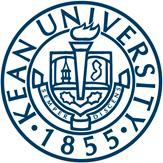 Counselor Education DepartmentStudent Name: __________________________________	Student ID: _____________Faculty: ______________________________________	Date: __________________This form will be completed at the end of the listed courses and as needed Comments: Additional pages with Progress Plan may be attachedSignatures: __________________________________Evaluating Faculty Signature__________________________________Doctoral Program Coordinator__________________________________Department Chairperson (in instances of concern)Counselor Education DepartmentDevelopmental Progress AssessmentStudent Name: __________________________________Cohort________Date_________Faculty Members: _______________________________________________________________________________________________________________________________________	PhD in Counseling and SupervisionDoctoral Student HandbookInformed Consent and Disclaimer FormI have received a copy and have read the PhD in Counseling and Supervision Doctoral Handbook. I affirm that I will follow all policies and procedures. I understand that I can and should talk with my Faculty Advisor, Doctoral Advisory Committee, and instructors and attend program and cohort meetings to assure that I am on the right path to complete my program. I recognize that this Doctoral Handbook is a new and dynamic tool that will evolve through the input of faculty and students, and will be revised and updated each year. I also understand that I am an active member of this program and the Counseling Department and should provide feedback and participate in meetings and events. While the Doctoral Handbook is a dynamic document, I understand that the 2021-2022 Graduate Catalog is a more constant resource. I have read the current Graduate Catalog with its policies and procedures.  I understand that although the Doctoral Handbook highlights frequently used University policies, it does not cite all the University policies found in the Graduate Catalog. I will monitor program emails for new information and attend required meetings of the doctoral program.By signing this statement and submitting it to my Doctoral Advisor within one week of receipy, I confirm that I have read the Doctoral Handbook and the Graduate Catalog, understand their contents, and agree to comply with policies and procedures.__________________________________	_____________________________Doctoral Student Signature (electronic)		                       Doctoral Student Printed Name_________________________________	____________________________Date Submitted to Advisor		    Advisor’s SignatureCoreFacultyDegreesRankLicenseResearch Areas*MichaelBobbittBS, MS Missouri State UniversityPhD, Western Michigan UniversityAssistant ProfessorLPCSocial Justice, Advocacy,Suicide Assessment,Natural Disasters,Group Counseling*Stephanie DoraisBS, New York UniversityMA, Regent UniversityPhD, College of William & Mary AssistantProfessorLPC,NCCContemplative Science,Longitudinal Intervention Research,SpiritualityJuneau GaryBA, Adelphi UniversityPsyD, Rutgers University ProfessorPsych.LPCDRCCInternational Counseling,Multicultural Counseling,Disaster & Refugee ResponseShana GelinBA, Rider UniversityMA, Rider UniversityDoctoral Candidate, Syracuse UniversityAssistant ProfessorLACFeminism in Counseling & Counselor Education, Feminist Pedagogy, Counseling Black Women, Multicultural Counseling*Robert Kitzinger BA, Slippery Rock University MA, PhD, University of North Carolina-CharlotteAssistant ProfessorPhD Clinical Coordinator LPCGroup Counseling, Qualitative Methods,Substance Use Disorders, Motivational InterviewingChristine MollBA, Barry UniversityMS ,Canisius CollegePhD, Barry UniversityAssistant ProfessorLMHCCounseling Skills,Counseling Women,Spiritualty, Adult Development & AgingRebekah Pender BA, MA University of Mary Hardin-Baylor PhD, St. Mary’s UniversityAssistant ProfessorLPCCounseling Women, Counseling LGBTQ,Multicultural Counseling,Play TherapyJennifer Vinces-CuaBA, Hofstra UniversityMA, Nyack CollegePhD, Liberty UniversityAssistant ProfessorLPC, LMHC, ACS, NCCEvidence Based Family Treatments for Juvenile Delinquency and Substance Use, Spirituality, Evidence Based Practices/ Quality Assurance, Supervision and Consultation, National/International Model Transportability*Jane WebberBA, Manhattanville CollegeMed, Penn State UniversityPhD, Seton Hall UniversityAssistant Professor,Doctor ProgramCoordinatorLPC, DRCC ACS, NCCStudent PersonnelServices,Director-School CounselingPrincipal/SupervisorSchool PsychologistTrauma & Disaster Counseling, Clinical Supervision,Child/Adolescent Counseling,Play/Filial/Sand Therapy,College CounselingClinical Faculty*Rebecca VicenteBA, MSW Rutgers UniversityEdD, Nova Southeastern University Lecturer,Clinic DirectorLCSWSchool Social WorkerChild/Adolescent Counseling, Trauma/Grief/Spirituality,Clinical Supervision,LGBTQ Issues,Children with DisabilitiesAffiliate ResearchFaculty*Rafael InoaBA, Rutgers CollegeMA, S. Peter’s CollegePhD, Seton Hall UniversityLecturer, Ed. LeadershipQuantitative/Qualitative Research Analysis, Social/Cultural Capital,First GenerationParent Involvement Dynamics*SoundaramRamaswamiBSci, MA University of Madras, IndiaPhD, Rutgers UniversityAssistant Professor, Ed. LeadershipQuantitative Analysis,Program Evaluation,Educational Leadership,Student Assessment/AchievementNew Jersey Licensing Statute and RegulationsCACREP Professional Identity Core,  and Clinical Mental Health MA in Counseling Course  EquivalentCounseling Theory and PracticeCounseling and Helping RelationshipsCED 5952 Theories of CounselingThe Helping RelationshipCounseling and Helping RelationshipsFamily CounselingChild CounselingCED 5950 Counseling SkillsCED 5945 Counseling Children and Adolescents CED 5965 Introduction to Family CounselingHuman Growth and Development and Maladaptive BehaviorHuman Growth and DevelopmentDiagnosis and Treatment  PlanningPsychopathology Alcohol and Drug AbuseCED 5925 Counseling Perspectives in Human Development CED 5987 Diagnosis and Treatment CED 5501 Survey of Alcohol and Drug CounselingLifestyle and Career DevelopmentCareer Counseling and DevelopmentCED 5975 Career Counseling and DevelopmentGroup Dynamics, Processing, Counseling and ConsultingGroup Counseling and Group WorkCED 5963 Theory and Practice of Group Counseling CED 5962 Group Process in CounselingAppraisal of IndividualsAssessment and TestingAppraisalCED 5050 Appraisal and Assessment in Counseling Social and Cultural FoundationsSocial and Cultural DiversityAdvocacyCED 5915 Multicultural Counseling CED 5972 Introduction to Clinical Mental Health Research and EvaluationResearch and Program EvaluationCED 5997 Research Methods in Counseling  The Counseling ProfessionProfessional Counseling OrientationEthical and Legal PracticeClinical Mental Health Clinical SupervisionCED 5910 Orientation to Professional CounselingCED 5972 Clinical Mental HealthCED 5989 Clinical SupervisionProfessional PracticePracticum and InternshipCED 5980 PracticumCEC 5985/5986/5987 InternshipDisaster, Crisis, and TraumaTitleExaminationRequirements- AcademicRequirements- ExperienceLicensed Associate Counselor (LAC, NJ)National CounselorExamination (NCE)60 credit master’s in Counseling, 8 of 9 CACREP core coursesNoneLAC must work under qualified supervisorLicensed Professional Counselor (LPC, NJ)(NCE taken for LAC)Active LAC license3 years of supervised work as an LAC (1500 hours per year)Approved Clinical Supervisor (ACS) (private certification)none3-credit graduate course in supervisionActive LPC licenseactive National Certified Counselor (NCC)2 years of post-master’s experience (3000 hours)Clinical MentalHealth Specialist (NJ)National Clinical Mental Health Counselor Examination (NCMHCE)LPC, CMHC certification by NBCC 2 years of post-master’s experienceProgram Goals  Kean University Learning GoalsThe PhD in Counseling and Supervision will prepare students to be: Students will be able to:PG 1ethically, professionally, and culturally competent counselors a. think critically, creatively, and globally.b. adapt to changing social, economic, and technological environments.c. serve as active and contributing members of their communities.d. enhance their skills in professional areas.PG 2exemplary counseling supervisors a. think critically, creatively, and globally.b. adapt to changing social, economic, and technological environments.c. serve as active and contributing members of their communities.d. enhance their skills in professional areas.PG 3competent educators, leaders, and advocates for the counseling profession a. think critically, creatively, and globally.b. adapt to changing social, economic, and technological environments.c. serve as active and contributing members of their communities.d. enhance their skills in professional areas.PG 4researchers and scholars who advance the knowledge and practice of counseling a. think critically, creatively, and globally.b. adapt to changing social, economic, and technological environments.c. serve as active and contributing members of their communities.d. enhance their skills in professional areas. PG 5social justice leaders and advocates for underserved individuals and groupsa. think critically, creatively, and globally.b. adapt to changing social, economic, and technological environments.c. serve as active and contributing members of their communities.d. enhance their skills in professional areas. PG 6compassionate trauma-informed professionalsa. think critically, creatively, and globally.b. adapt to changing social, economic, and technological environments.c. serve as active and contributing members of their communities.d. enhance their skills in professional areas.PROGRAM GOALSCACREP STANDARDSPG 1. ethically and culturally competent counselors Counseling B.1. a, b, c, d, e, fLeadership and Advocacy B.5 f, h, k PG 2. exemplary counseling supervisors Supervision B.2. a, b, c, d, e, f, g, h, i, j, k Leadership and Advocacy B.5. f, iPG 3. competent teachers, leaders, and advocates for the counseling profession Teaching B.3. a, b, c, d, e, f, g, h, iResearch and Scholarship B.4. i, j, kLeadership and Advocacy, B.5. a, b, c, d, e, f, g, h, i, k, lPG 4. researchers and scholars who advance the knowledge and practice of counseling Research B. 4. a, b, c, d, e, f, g, h, i, j, kPG 5. social justice leaders and advocates for underserved individuals and groupsLeadership and Advocacy B. 5. f, h, j, k, lPG 6. compassionate, trauma-informed professionalsCounseling B.1. c, fSupervision B.2. a, kTeaching B. 3. aResearch and Scholarship B. 4. g, h, i, k, lLeadership and Advocacy B. 5. f, h, k, lProgram Goals: The PhD in Counseling and Supervision will prepare students to beSLOs: Students will be able toPG 1: ethically, professionally, and culturally competent counselors.SLO 1: demonstrate advanced counseling skills with clients of diverse values, orientations, cultures, and needs.SLO 3: apply the most current knowledge and practices when responding to crisis, trauma, and disaster.SLO 4: demonstrate the highest level of counselor identity, ethics, and integrity.PG 2: exemplary counseling supervisors.SLO 3: apply the most current knowledge and practices when responding to crisis, trauma, and disaster.SLO 4: demonstrate the highest level of counselor identity, ethics, and integrity.SLO 5: demonstrate advanced supervision skills for counselors and counselors-in-training.PG 3: competent teachers, leaders, and advocates for the counseling profession.SLO 2: demonstrate advanced teaching methods and dispositions specific to the preparation of counselors-in-training.SLO 3: apply the most current knowledge and practices when responding to crisis, trauma, and disaster.SLO 4: demonstrate the highest level of counselor identity, ethics, and integrity.PG 4: researchers and scholars who advance the knowledge and practice of counseling.SLO 3: apply the most current knowledge and practices when responding to crisis, trauma, and disaster.SLO 4: demonstrate the highest level of counselor identity, ethics, and integrity.SLO 6: conduct scholarly research that advances the knowledge, practice, and efficacy of counseling.PG 5: social justice leaders and advocates for underserved individuals and groups.SLO 3: apply the most current knowledge and practices when responding to crisis, trauma, and disaster.SLO 4: demonstrate the highest level of counselor identity, ethics, and integrity.SLO 7: demonstrate leadership and advocacy for social justice in academic institutions, professional organizations, and the global community.PG 6: compassionate, trauma-informed professionals.SLO 1: demonstrate advanced counseling skills with clients of diverse values, orientations, cultures, and needs.SLO 3: apply the most current knowledge and practices when responding to crisis, trauma, and disaster.SLO 4: demonstrate the highest level of counselor identity, ethics, and integrity.CORE COURSES – 22 CREDITSCORE COURSES – 22 CREDITSCORE COURSES – 22 CREDITSCED 7910Professional Seminar 1 creditCED 7915Social and Cultural Perspectives3 creditsCED 7952Advanced Counseling Theory and Evidence-Based Practice3 creditsCED 7963Advanced Group Counseling3 creditsCED 7957Trauma Foundations3 creditsCED 7959Sexuality in Counseling3 creditsCED 7975Leadership and Advocacy in Counseling +3 creditsCED 7989Advanced Clinical Supervision3 creditsREASEARCH CORE COURSES** – 12 CREDITSREASEARCH CORE COURSES** – 12 CREDITSREASEARCH CORE COURSES** – 12 CREDITSEDD 6330Introduction to Statistical Methods3 creditsCED 7930Qualitative Methods3 creditsEDD 6340Advanced Quantitative Methods3 creditsCED 7936Qualitative Data Analysis3 creditsCLINICAL CORE AND TEACHING COURSES – 9 CREDITS*CLINICAL CORE AND TEACHING COURSES – 9 CREDITS*CLINICAL CORE AND TEACHING COURSES – 9 CREDITS*CED 7980Advanced Practicum in Counseling3 creditsCED 7985Advanced Internship I: Professional3-6 creditsCED 7986++Advanced Internship II: Teaching3-6 creditsDISSERTATION – 9 CREDITS MINIMUM, 12 CREDITS MAXIMUMDISSERTATION – 9 CREDITS MINIMUM, 12 CREDITS MAXIMUMDISSERTATION – 9 CREDITS MINIMUM, 12 CREDITS MAXIMUMCED 8001Dissertation9-12 credits[CED 8002]Dissertation Continued after 8001 as needed after Proposal Approval[6  credits ]2 SPECIALIZATION COURSES*** – 5-6 CREDITS2 SPECIALIZATION COURSES*** – 5-6 CREDITS2 SPECIALIZATION COURSES*** – 5-6 CREDITSCED 7958Psychopharmacology2 creditsCED 7961Trauma Assessment and Counseling3 creditsCED 7631Advanced College Student Services and Counseling3 creditsCED 7632Advanced College Counseling and Student Development 3 creditsCED 7986***Advanced Internship: Teaching3 creditsCED 7985***Advanced Internship: Professional3 creditsCORE COURSES – 22 CREDITSCORE COURSES – 22 CREDITSCORE COURSES – 22 CREDITSCED 7910, 7911,  7912, 7913Professional Seminar 1 credit each4 creditsCED 7915Social and Cultural Perspectives3 creditsCED 7952Advanced Counseling Theory and Evidence-Based Practice3 creditsCED 7963Advanced Group Counseling3 creditsCED 7957Trauma Foundations3 creditsCED 7975Leadership and Advocacy in Counseling 3 creditsCED 7989Advanced Clinical Supervision3 creditsREASEARCH CORE COURSES**– 12 CREDITSREASEARCH CORE COURSES**– 12 CREDITSREASEARCH CORE COURSES**– 12 CREDITSEDD 6330Introduction to Statistical Methods3 creditsCED 7930Qualitative Methods3 creditsEDD 6340Advanced Quantitative Methods3 creditsCED 7936Qualitative Data Analysis3 creditsCLINICAL CORE AND TEACHING COURSES – 9 CREDITS*CLINICAL CORE AND TEACHING COURSES – 9 CREDITS*CLINICAL CORE AND TEACHING COURSES – 9 CREDITS*CED 7980Advanced Practicum in Counseling3 creditsCED 7983Advanced Internship I: Professional A1.5 creditsCED 7984Advanced Internship : Professional B1.5 creditsCED 7986Advanced Internship: Teaching3 creditsDISSERTATION – 9 CREDITS MINIMUMDISSERTATION – 9 CREDITS MINIMUMDISSERTATION – 9 CREDITS MINIMUMCED 8001Dissertation (3 credits each semester)9-12 credits[CED 8002]Dissertation Continued (as needed after Proposal Approval)[6  credits]2 SPECIALIZATION COURSES*** – 6 CREDITS2 SPECIALIZATION COURSES*** – 6 CREDITS2 SPECIALIZATION COURSES*** – 6 CREDITSCED 7958Psychopharmacology3 creditsCED 7961Trauma Assessment and Counseling3 creditsCED 7631Advanced College Student Services and Counseling3 creditsCED 7632Advanced College Counseling and Student Development 3 creditsCED 7986***Advanced Internship: Teaching3 creditsCED 7985***Advanced Internship: Professional3 creditsFall Semester Year 1 Cr.Spring Semester Year 1Cr.CED 7957 Trauma Foundations3CED 7952 Advanced Counseling Theory & Evidence-Based Practice3CED 7963 Advanced Group Counseling3CED 7986 Advanced Internship II: Teaching 3Specialization Elective 3CED 7980 Advanced Practicum3CED 7910 Professional Orientation Seminar1Total                                                               10Total                                                               10Total                                                               109Summer Session Year 1 Cr.Summer Session Year 1CED 7930 Qualitative Methods3CED 7975 Leadership and Advocacy  in Counseling3TotalTotalTotal6Fall Semester Year 2  Cr.Spring Semester Year 2Cr.EDD 6330 Intro Statistical Methods3EDD 6340 Advanced Quantitative Methods3CED 7959 Sexuality in Counseling3CED 7915 Social & Cultural Perspectives3CED 7985 Adv. Internship: Professional3CED 7989 Advanced Clinical Supervision399TotalTotalTotal18Summer Session Year 2 Cr.Summer Session Year 2Cr.CED 7936 Qualitative Data Analysis3Specialization Elective3TotalTotalTotal6Fall Semester Year 3 Cr.Spring Semester Year 3Cr.CED 8001 Dissertation 3CED 8001 Dissertation3CED 8001 Dissertation3CED 8001 DissertationTotalTotalTotal9Program Total57-58Fall Semester Year 1  Cr.Spring Semester Year 1Cr.CED 7957 Trauma Foundations 3CED 7980 Advanced Practicum in Counseling 3CED 7963 Advanced Group Counseling3CED 7952 Advanced Counseling Theory & Evidence-Based Practice3CED 7910 Professional Orientation Seminar1Total                                                                       Total                                                                       Total                                                                       13Summer Session Year 1 Summer Session Year 1CED 7930 Qualitative Methods3CED 7975 Leadership and Advocacy in Counseling3TotalTotalTotal6Fall Semester Year 2  Spring Semester Year 2EDD 6330 Intro Statistical Methods3EDD 6340 Advanced Quantitative Methods3CED 7959  Sexuality in Counseling3CED 7989 Advanced Clinical Supervision3TotalTotalTotal12Summer Session Year 2 Summer Session Year 2CED 7936 Qualitative Data Analysis3Specialization elective3TotalTotalTotal6Fall Semester Year 3  Spring Semester Year 3CED 7985 Advanced Internship 1: Professional. or CED 7986 Advanced Internship 2: Teaching 3CED 7986 Advanced Internship 2: Teaching  or CED 7985 Advanced Internship 1: Professional 3CED 7915 Social & Cultural Perspectives3Specialization electiveTotal Total Total 12Summer Session Year 3 Summer Session Year 38001 Dissertation38001 Dissertation36Fall Semester Year 4  Spring Semester Year 4 Spring Semester Year 4 CED 8001 Dissertation3CED 8001 DissertationCED 8001 Dissertation3Total Total Total Total 9Program Total57-5857-58Fall Semester Year 1 Cr.Spring Semester Year 1Cr.CED 7957 Trauma Foundations3CED 7980 Advanced Practicum3CED 7930 Qualitative Methods3CED 7936 Qualitative Data Analysis 3Specialization Elective3CED 7986 Advanced Internship II: Teaching3CED 7910 Professional Seminar1CED 7911 Professional Seminar1Total                                                               10Total                                                               10Total                                                               1010Summer Session Year 1 Cr.Summer Session Year 1CED 7915 Social & Cultural Perspectives3CED 7975 Leadership & Advocacy in Counseling3TotalTotalTotal6Fall Semester Year 2  Cr.Spring Semester Year 2Cr.EDD 6330 Intro Statistical Methods3EDD 6340 Advanced Quantitative Analysis3CED 7952 Advanced Counseling Theory & Evidence-Based Practice3CED 7989 Adv. Clinical Supervision 3.0 CED 7963 Advanced Group Counseling3CED 7983 Professional Internship A1.5Professional Seminar 1Professional Seminar1Total                                                                10  Total                                                                10  Total                                                                10  8.5Summer Session Year 2 Cr.Summer Session Year 2Cr.CED 7984 Professional Internship B1.5Specialization elective3CED 7963 Advanced Group Counseling3TotalTotalTotal7.5Fall Semester Year 3 Cr.Spring Semester Year 3Cr.CED 8001 Dissertation 3CED 8001 Dissertation3CED 8001 Dissertation3TotalTotalTotal9Program Total57-58Fall Semester Year 1  Cr.Spring Semester Year 1Cr.CED 7957 Trauma Foundations 3CED 7980 Advanced Practicum in Counseling 3CED 7930 Qualitative Methods3CED 7936 Qualitative Data Analysis3CED 7910 Professional Seminar A1CED 7911Professional Seminar B1Total                                                                       7Total                                                                       7Total                                                                       77Summer Session Year 1 Summer Session Year 1CED 7963 Advanced Group Counseling3CED 7975 Leadership and Advocacy in Counseling3TotalTotalTotal6Fall Semester Year 2  Spring Semester Year 2EDD 6330 Intro Statistical Methods3EDD 6340 Advanced Quantitative Methods3CED 7952 Advanced Counseling Theory & Evidence-Based Practice ]3CED 7989 Adv. Clinical Supervision3CED 7912 Professional Seminar C1CED 7913 Professional Seminar D1TotalTotalTotal12Summer Session Year 2 Summer Session Year 2CED 7915 Social & Cultural Perspectives3Specialization elective3TotalTotalTotal6Fall Semester Year 3  Spring Semester Year 3CED 7983 Advanced Internship: Professional A or CED 7986 Advanced Internship: Teaching 3 or 1.5CED 7986 Advanced Internship: Teaching  or  CED 7983 Advanced Internship 1: Professional 3 or 1.5CED 7915 Social & Cultural Perspectives3Specialization electiveTotal Total Total 12Summer Session Year 3 Summer Session Year 3CED  7984 Advanced Internship Professional B1.58001 Dissertation36Fall Semester Year 4  Spring Semester Year 4 Spring Semester Year 4 CED 8001 Dissertation3CED 8001 DissertationCED 8001 Dissertation3Total Total Total Total 9Program Total57-5857-58AreaCourse*Prerequisite*ResearchEDD 6340EDD 6330CED 7936CED 7930Practicum/InternshipCED 7980Clinical Coordinator’s ApprovalCED 7985CED 5980, Clinical Coordinator’s ApprovalCED 7986CED 5980, Clinical Coordinator’s ApprovalDissertationCED 8001Candidacy StatusCED 800212 credits in CED 8001 and approved Proposal DefenseProgram GoalDirect AssessmentCompetencyTargetThe PhD Program in Counseling and Supervision prepares students to bePG 1. ethically, professionally, and culturally-competent counselors Comprehensive ExaminationCounseling Competency Rating Evaluation by Site Supervisor and University SupervisorNational Clinical Mental Health Examination (NCMHCE)Honors or Pass score  on a scale of 1–3 for Question 1 Competency Score of 4 or 5 on a scale of 1-5 for every item Passing Score87.5% of the cohort achieve a score of 4 or 5 on the first attempt.100% of the cohort will achieve rating of 4 or 5 after CED 7980 Advanced Practicum in Counseling.87.5% of the cohort achieve a passing score on the first attempt.PG 2. exemplary counseling supervisorsComprehensive ExaminationSupervision Competency Rating Evaluation by University SupervisorHonors or Pass score on a scale of 1–3 for Question 2 Competency Score of 4 or 5 for every item 87.5% of the cohort achieve a score of 4 or 5 on the first attempt.87.5% of the cohort achieve a score of 4 or 5 after CED 7989 Advanced Clinical Supervision and CED 7985 Advanced Internship: Professional.PG 3. competent teachers, leaders, and advocates for the counseling profession Comprehensive ExaminationTeaching Competency Rating Evaluation by Co-TeacherHonors or Pass score  on a scale of 1–3 for Question  3 Competency Score of 4 or 5 on a scale of 1–5 for every item 87.5% of the cohort achieve a score of 4 or 5 on the first attempt.87.5% of the cohort achieve a score of 4 or 5 after CED 7986 Advanced Internship: Teaching.PG 4.researchers and scholars who advance the knowledge and practice of counseling Comprehensive ExaminationDissertation/Defense Rating Form byDissertation CommitteeHonors or Pass score on a scale of 1–3 for Question 4 Competency Score of 4 or 5 for every item87.5% of the cohort achieve a score of 4 or 5 on the first attempt87.5% of the cohort achieve a score of 4 or 5.PG 5. social justice leaders and advocates for underserved individuals and groupsComprehensive ExaminationHonors or Pass score on a scale of 1–5 for Question 587.5% of the cohort achieve a score of 4 or 5 PG 6.compassionate, trauma-informed professionalsComprehensive ExaminationHonors or Pass score on a scale of 1–3 for Question  6 87.5% of the cohort achieve a score of 4 or 5 on the first attemptStudent Learning OutcomeDateSem./YearDirect MeasureKey Progress IndicatorsOutcome RatingSLO 1: demonstrate advanced counseling skills with clients of diverse values, orientations,  cultures, and needs Case presentation with video-recorded counseling session & Site and University Supervisors Evaluation in Advanced Practicum in CounselingSite Supervisor & University Supervisor Evaluations for Counseling InternshipCounseling Theory & Practice Final ExamSexuality in Counseling ExamNational Clinical Mental Health Counseling Examination (NCMHCE, if not passed by CMHC specialization)Comprehensive Examination3 on all rubric standards on a scale of 1-3 no more than one 22 or 3 on all four questions; no more than one score of 2.85%-90% or higher 85%-90% or higherpassing score Honors or Pass for Question SLO1SLO 2: demonstrate advanced teachingmethods and dispositions specific to the preparation of counselors-in-trainingVideo-recorded Lesson, Student Critique, & Co-Teacher/Supervisor EvaluationTeacher Competency Rating Evaluation by Co-Teacher
National Counselor Examination(NCE, if not passed for licensure)Comprehensive Examination 2 or 3 on a scale of 1-3 on all Teaching Evaluation standards; no more than one 22 or 3 on a scale of 1-3 on TeachingEvaluation standards; no more than two 2spassing scoreHonors or Pass for Question SLO 2.SLO 3: apply the most current knowledge and practices when responding to crisis and traumaTrauma Research Paper Research Days Trauma Poster  PresentationComprehensive Examination2 or 3 on a scale of 1-3 for all researchpaper standards; no more than one 23 on a scale of 1-3 Honors or Pass for Question SLO  SLO 4: demonstrate the highest level of counselor identity, ethics, and integrity Site Supervisor & University Supervisor Evaluations for Counseling PracticumSite Supervisor & University Supervisor Evaluations for Internship in Teaching, Site Supervisor & University Supervisor Evaluations for Supervision InternshipSite Supervisor & University Supervisor Evaluations for Leadership & AdvocacySite Supervisor & University Supervisor Evaluations for CounselingEthics, Regulations, & Law TestComprehensive ExaminationA rating of 2 or 3 on a scale of 1-3 for all competencies; with no more thanone rating of 2 (Rating scale for all Practicum & Internships)85%- 90% or higherHonors or Pass for Question SLO 4SLO 5:  demonstrate advanced supervision skills for counselors and counselors-in-trainingVideo-Recorded Supervision Session/Site Supervisor and University Supervisor Evaluations Clinical Supervision Final ExamComprehensive Examination2-3 on scale of 1-3 for all supervisorcompetencies; no more than one 285%-90% or higherHonors or Pass for Question SLO 5SLO 6: conduct scholarly research that advances the knowledge, practice, and efficacy of counselingQualitative Research ProjectQuantitative Research Test 3 Final Comprehensive ExaminationDissertation Proposal,Dissertation and Oral Defense2 or 3 on a scale of 1-3 for all rubric competencies85% - 90& or higher for all rubric standardsHonors or Pass for Question SLO 5Honors or PassSLO 7: demonstrate leadership and advocacy for social justice in academic institutions, professional organizations, and the global communityLeadership Skills Checklist in mental health organization or association rated  by mentorLeadership/Advocacy Manuscript submitted for publicationSexuality in Counseling Final ExamSocial & Cultural Perspectives Immersion ProjectComprehensive Examination 2 or 3 for all items of the Leadership Skills Checklist on rating scale of 1-3; no more than one 22 or 3 for all rubric standards; no morethan one 285%-90% or higher2 or 3 for all rubric standards; with nomore than one 2Honors or Pass for Question 7Student Learning OutcomesDirect MeasureKey Progress IndicatorsTarget OutcomeCED CoursesSLO 1: demonstrate advanced counseling skills with clients of diverse values, orientations,  cultures, and needs Case presentation with video-recorded counseling session & Site and University Supervisors Evaluation. Counseling Theory & Practice Course ExamNational Clinical Mental Health Counseling Examination (NCMHCE, if not passed by CMHC specialization)Comprehensive Examination87.5% of cohort achieve a rating of 3 on all rubric standards on a scale of 1-3 with no more than one rating of 2100%  of cohort achieve a score of 2 or 3 on all four questions with no more than one score of 2.87.5% of cohort achieve passing score on first attempt; 100% on second attempt100 of cohort achieve a rating of Honors or Pass for Question SLO1.CED 7980  Advanced Practicum in CounselingCED 7985 Advanced Counseling  Internship I: ProfessionalCED 7952 Advanced Counseling Theory & Evidence Based PracticeSLO 2: demonstrate advancedteaching methods anddispositions specific to the preparation of counselors-in trainingVideo-recorded Lesson/ Co-Teacher/Supervisor EvaluationTeacher Competency Rating Evaluation by Co-Teacher
National Counselor Examination(NCE, if not passed for licensure)Comprehensive Examination 100% of cohort achieve a rating of 2 or 3 on a scale of 1-3 on all Teaching Evaluation standards with no more than one rating of 2100% of cohort achieve a rating of 2 or 3 on a scale of 1-3 on all Teaching Evaluation standards with no more than two  ratings of 2100%  of cohort achieve passing score100% of cohort achieve a rating of Honors or Pass for Question SLO 2.CED 7986 Advanced Counseling Internship 2: TeachingSLO 3: apply the most current knowledge and practices when responding to crisis and traumaTrauma Research Paper Research Days Trauma Poster  PresentationComprehensive Examination87.5% of cohort achieve a rating of 2 or 3 on a scale of 1-3 for all research paper standards with no more than one rating of 2100% of cohort achieve a rating of 3  on a scale of 1-3 for Research Days poster presentation 100%  of cohort achieve a rating of Honors or Pass for Question SLO 3. CED 7957 Trauma FoundationsCED 7980 Advanced Practicum in CounselingCED 7985 Advanced Counseling  Internship I: ProfessionalSLO 4: demonstrate the highest level of counselor identity, ethics, and integrity Site Supervisor & University Supervisor Evaluations for Counseling Practicum, &  Internships in Teaching, Supervision, Leadership & Advocacy, & CounselingEthics, Regulations, & Law TestComprehensive Examination87.5 of cohort achieve a rating of 3 on a scale of 1-3 for all competencies; 100% of cohort achieve a rating of 2 or 3 with no more than one rating of 287.5% of cohort receive a score of 90% or higher; 100% of cohort receive a score of 85% or higher100%  of cohort achieve a rating of Honors or Pass higher for Question SLO 4.CED 7980 Advanced Practicum in CounselingCED 7985 Advanced Counseling  Internship I: ProfessionalCED 7986  Advanced Counseling Internship 2: TeachingCED 7980SLO 5:  demonstrate advanced supervision skills for counselors and counselors-in-trainingVideo-Recorded Supervision Session/Site Supervisor and University Supervisor Evaluations Clinical Supervision Final ExamComprehensive Examination87.5% of cohort achieve a rating of 3 on scale of 1-3 for all supervisor competencies with no more than one rating of 287.5% of cohort receive a score of 90% or higher; 100% of cohort receive a score of 85% or higher100% of cohort achieve a rating of  Honors or Pass for Question SLO 5.CED 7985  Advanced Counseling  Internship I: ProfessionalCED 7989 Advanced  Clinical Supervision SLO 6: conduct scholarly research that advances the knowledge, practice, and efficacy of counselingQualitative Research ProjectQuantitative Research Test 3 Final (EDD 6330 & EDD 63400Comprehensive ExaminationDissertation Proposal,Dissertation and Oral Defense87.5% of cohort achieve a rating of 3 on a scale of 1-3 for all rubric competencies;100% of cohort achieve a rating of 2 or 3 on a scale of 1-3 for all rubric standards87.5% of cohort achieve a score of 90 or higher on a scale of 1-3 for all rubric standards; 100% receive a score of 85% or higher100%  of cohort achieve a rating of  Honors or Pass for Question SLO 5100% of cohort achieve a rating of Honors or Pass CED 7936 Advanced Data AnalysisEDD 6330 Quantitative MethodsEDD 6340 Advanced Quantitative MethodsCED 8001 DissertationCED 8002Dissertation ContinuationSLO 7: demonstrate leadership and advocacy for social justice in academic institutions, professional organizations, and the global communityLeadership Skills Checklist in mental health organization or association rated  by mentorLeadership/Advocacy Manuscript submitted for  publicationSexuality in Counseling Final ExamSocial & Cultural Perspectives Immersion ProjectComprehensive Examination 87.5% achieve a rating of 3 for all items of the Leadership Skills Checklist with a rating scale of 1-3; 100% receive a rating of 2 or 3 with no more than one rating of 287.5% achieve a rating of 3 for all rubric standards for manuscript100% achieve a rating of  or 3 for manuscript87.5% of cohort achieve a score of 90 or higher on a scale of 1-3 for all rubric standards; 100% receive a score of 85% or higher87.5% achieve a score of 3 for all rubric standards; 100% receive a rating of 2 or 3 with no more than one rating of 2100% of cohort achieve a rating of Honors or Pass for Question 7. .CED 7975 Leadership & Advocacy in CounselingCED 7985 Advanced Counseling  Internship I: ProfessionalCED 7975 Leadership & Advocacy in CounselingCED 7959 Sexuality in CounselingCED 7915 Social and Cultural PerspectivesCoursesSLO 1SLO2SLO3SLO4SLO5SLO6SLO7COREdemonstrate advanced counseling skills with clients of diverse values, orientations,  cultures, and needsdemonstrate advanced teaching methods and dispositions specific to the preparation of counselors in trainingapply the most current knowledge and practices when responding to crisis and traumademonstrate the highest level of counselor identity, ethics, and integritydemonstrate advanced supervision skills for counselors and counselors-in-trainingconduct scholarly research and program evaluation that advances the knowledge, practice, and efficacy of counseling**demonstrate leadership and advocacy for social justice in academic institutions, professional associations, and the global communityCED 7910I/RRRRCED 7915RI/RI/RRR   CED 7952RI/RRRCED 7963RI/RI/RRI/R  CED 7957I/RI/RR RRCED 7959***I/RI/RI/RRR   CED 7975RI/RRRRCED 7989I/RI/R  RESEARCHEDD 6330RI, R,M,ACED 7930RI,R,M,AEDD 6340MI,R,MCED 7936MI,R,M,ACLINICAL CORECED 7980M, AM, AM, ACED 7985M, AM, AM, AM, AM, ACED 7986M, AM, AM, ADISSERTATIONCED 8001MM, AM, ACED 8002MM, A*M, A*SPECIALIZEDCED 7958RI/RRCED 7961I/RR/M  R/MMR/MCED 7631R/MR/MR/MR/MR/MCED 7632R/MR/MR/MMR/MYear 1Year 2Year 3Year 47957 Trauma Foundations7930Qualitative7989 Supervision Internship Professional 79857963 Group/Consultation7936Qualitative Data  AnalysisInternship Teaching 7986Dissertation 8001Leadership/Advocacy 79767980 PracticumTrauma Assessment 79617631 College Student Develop.7952TheoriesPsychopharmacology  PsyD7915 Social Cult7959 Sexuality6330 Quantitative Meth.6340 Advance Quant.CACREP Professional Identity Core,  and Clinical Mental HealthMetCompletion Plan Counseling, Theory, and PracticeCounseling and Helping RelationshipsChild/Family CounselingHuman Growth/DevelopmentDiagnosis/Treatment PlanningPsychopathology Alcohol and Drug AbuseCareer Counseling and DevelopmentGroup Counseling and Group WorkAssessment and TestingSocial and Cultural DiversityResearch and Program EvaluationProfessional Counseling OrientationEthical/Legal PracticeClinical SupervisionProfessional PracticePracticum and InternshipDisaster, Crisis, and Trauma(optional)Program Progress BenchmarksDatePC Initials Timeline and FrequencyResponsible for EvaluationApplication review and interviewPrior to admissionAdmission CommitteeReview of academic, clinical, or dispositional deficienciesTwo weeks prior to first semester registration Doctoral Advisory CommitteeCumulative Portfolio Review Two weeks after each semesterDoctoral Advisory CommitteeAnnual Student Self Evaluation &Faculty Developmental Progress ReviewJune of each yearDoctoral Advisory CommitteePracticum in Counseling ReviewSemester evaluationSite Supervisor & University SupervisorResearch & Writing ReviewAfter Research Day Poster & PaperDoctoral Advisory CommitteeInternship ReviewSemester evaluationSite Supervisor, University Supervisor & Co-teacherTeaching ReviewMid-semester & end of semesterCo-Teacher & Doctoral Advisory CommitteeComprehensive ExaminationCompletion of all core, research, & internship coursesDoctoral Advisory Committee CandidacyPassing score on comprehensive examinationDoctoral Advisory CommitteeNational Counselor Examination (NCE)After CPCE passing & prior to Comprehensive ExamStudent submits score to Doctoral Advisory CommitteeNational Clinical Mental Health Counseling Examination (NCMHCE)Prior to Comprehensive ExaminationStudent submits score to Doctoral Advisory CommitteeDissertation ProposalEnd of first semester of CED 8001Dissertation Committee & ChairDissertation Oral DefenseAfter Dissertation completionDissertation Committee & ChairFinal Dissertation SubmissionAfter Oral DefenseDissertation Committee & ChairGraduation ApplicationAfter Oral DefenseDoctoral Advisory CommitteePracticum/InternshipApplication DeadlineFallMarch 1Spring October 1SummerFebruary 1Program CompletionDeadline to ApplyFall semesterFirst Friday in OctoberSpring semesterFirst Friday in FebruarySummer semesterFirst Friday in March MonthApplication DeadlineNovemberSeptember 15AprilFebruary 15JulyMay 15The ADHD ReportAdministration and Policy in Mental Health and Mental Health Services ResearchAdolescenceAdultspan JournalAdvances in Mental HealthThe American Journal of Family TherapyAmerican PsychologistAnxiety, Stress, and CopingBehavioural and Cognitive PsychotherapyBest Practices in Mental HealthBrown University Child and Adolescent Behavior LetterBrown University Child and AdolescentPsychopharmacology UpdateCanadian Journal of Community Mental HealthChild Abuse and NeglectChild and Adolescent Mental HealthChild and Adolescent Psychopharmacology NewsChild DevelopmentChild Development ResearchChild and Family Behavior Therapy ResearchChild MaltreatmentClinical Interventions of Gang Adolescents and Their FamiliesClinical Practice and Epidemiology in Mental HealthClinical Psychology and PsychotherapyCognitive Behaviour TherapistCognitive Behaviour TherapyCognitive Therapy and ResearchContemporary Family TherapyCounseling and Human DevelopmentCounseling and SupervisionCounseling Outcomes in Research and EvaluationThe Counseling PsychologistCounselling Psychology QuarterlyCounselor Educator and SupervisionCrisis Intervention and Time Limited TreatmentCrisis: Journal of Crisis Intervention and Suicide PreventionInternational Journal of Mental HealthInternational Journal of Play TherapyJournal for Social Action in Counseling and PsychologyJournal for Specialists in Group WorkJournal of Child and Adolescent Mental HealthJournal of Child and Adolescent Substance AbuseJournal of Child and Adolescent TraumaJournal of Child and Adolescent PsychopharmacologyJournal of Child PsychotherapyJournal of Child Sexual AbuseJournal of Cognitive PsychotherapyJournal of Counseling and DevelopmentJournal of Counseling PsychologyJournal of Creativity in Mental HealthJournal of Ethics in Mental HealthJournal of Family TherapyJournal of Happiness StudiesJournal of Humanistic PsychologyJournal of Latina/o PsychologyJournal of Leadership and Organizational StudiesJournal of Learning in Higher EducationJournal of LGBT Issues in CounselingJournal of Mental Health CounselingAmerican of OrthopsychiatryJournal of Positive PsychologyJournal of Psychological TraumaJournal of Psychotherapy IntegrationJournal of Rational Emotive and Cognitive Behavioral TherapyJournal of Research on AdolescenceJournal of School PsychologyJournal of School ViolenceJournal of Trauma PracticeMeasurement and Evaluation in Counseling and DevelopmentProfessional School CounselingProfessional Psychology Research and PracticePsychological Trauma Theory Research Practice and PolicyPsychology of Addictive BehaviorPsychotherapyRehabilitation Counseling BulletinCORE COURSES – 22 CREDITS                           CreditCORE COURSES – 22 CREDITS                           CreditCORE COURSES – 22 CREDITS                           CreditCORE COURSES – 22 CREDITS                           CreditSemester/YearGradeCED 7910CED 7910Professional Seminar 1 CED 7911CED 7911Professional Seminar1CED 7912CED 7912Professional Seminar1CED 7913CED 7913Professional Seminar1CED 7915CED 7915Social and Cultural Perspectives3 CED 7952CED 7952Advanced Counseling Theory 3 CED 7963CED 7963Advanced Group Counseling3 CED 7957CED 7957Trauma Foundations3 CED 7975CED 7975Leadership & Advocacy in Counseling3 CED 7989CED 7989Advanced Clinical Supervision3 REASEARCH CORE COURSES– 12 CREDITSREASEARCH CORE COURSES– 12 CREDITSREASEARCH CORE COURSES– 12 CREDITSREASEARCH CORE COURSES– 12 CREDITSEDD 6330EDD 6330Introduction to Statistical Methods3 CED 7930CED 7930Qualitative Methods3 EDD 6430EDD 6430Advanced Quantitative Methods3 CED 7936CED 7936Qualitative Data Analysis3CLINICAL/TEACHING CORE COURSES – 9 CREDITSCLINICAL/TEACHING CORE COURSES – 9 CREDITSCLINICAL/TEACHING CORE COURSES – 9 CREDITSCLINICAL/TEACHING CORE COURSES – 9 CREDITSCED 7980CED 7980Advanced Practicum in Counseling3 CED 7985CED 7985Advanced Internship I: Professional3 CED 7986CED 7986Advanced Internship II: Teaching3 2 SPECIALIZATION COURSES – 5-6 CREDITS2 SPECIALIZATION COURSES – 5-6 CREDITS2 SPECIALIZATION COURSES – 5-6 CREDITS2 SPECIALIZATION COURSES – 5-6 CREDITSCED 7958PsychopharmacologyPsychopharmacology3CED 7961Trauma Assessment and CounselingTrauma Assessment and Counseling3 CED 7631Advanced College Student Services and CounselingAdvanced College Student Services and Counseling3 CED 7632Advanced College Counseling and Student Development Advanced College Counseling and Student Development 3 DISSERTATION – 9 CREDITSDISSERTATION – 9 CREDITSDISSERTATION – 9 CREDITSCED 8001Dissertation3 Proposal DefenseCED 8001Dissertation3 CED 8001Dissertation3CED 8001[Dissertation]CED 8002[Dissertation Continued]1CED 8002[Dissertation Continued]Oral DefensePublicationCORE COURSES – 22 CREDITS                           CreditCORE COURSES – 22 CREDITS                           CreditCORE COURSES – 22 CREDITS                           CreditCORE COURSES – 22 CREDITS                           CreditSemester/YearGradeCED 7910CED 7910Professional Seminar 1 CED 7915CED 7915Social and Cultural Perspectives3 CED 7952CED 7952Advanced Counseling Theory and Evidence-Based Practice3 CED 7963CED 7963Advanced Group Counseling3 CED 7957CED 7957Trauma Foundations3 CED 7959CED 7959Sexuality in Counseling3CED 7976CED 7976Leadership & Advocacy in Counseling3 CED 7989CED 7989Advanced Clinical Supervision3 REASEARCH CORE COURSES– 12 CREDITSREASEARCH CORE COURSES– 12 CREDITSREASEARCH CORE COURSES– 12 CREDITSREASEARCH CORE COURSES– 12 CREDITSEDD 6330EDD 6330Introduction to Statistical Methods3 CED 7930CED 7930Qualitative Methods3 EDD 6430EDD 6430Advanced Quantitative Methods3 CED 7936CED 7936Qualitative Data Analysis3CLINICAL/TEACHING CORE COURSES – 9 CREDITSCLINICAL/TEACHING CORE COURSES – 9 CREDITSCLINICAL/TEACHING CORE COURSES – 9 CREDITSCLINICAL/TEACHING CORE COURSES – 9 CREDITSCED 7980CED 7980Advanced Practicum in Counseling3 CED 7985CED 7985Advanced Internship I: Professional3 CED 7985CED 7985CED 7986CED 7986Advanced Internship II: Teaching3 CED 7986CED 79862 SPECIALIZATION COURSES – 5-6 CREDITS2 SPECIALIZATION COURSES – 5-6 CREDITS2 SPECIALIZATION COURSES – 5-6 CREDITS2 SPECIALIZATION COURSES – 5-6 CREDITSCED 7958PsychopharmacologyPsychopharmacology2CED 7961Trauma Assessment and CounselingTrauma Assessment and Counseling3 CED 7631Advanced College Student Services and CounselingAdvanced College Student Services and Counseling3 CED 7632Advanced College Counseling and Student Development Advanced College Counseling and Student Development 3 DISSERTATION – 9 CREDITSDISSERTATION – 9 CREDITSDISSERTATION – 9 CREDITSCED 8001Dissertation3 Proposal DefenseCED 8001Dissertation3 CED 8001Dissertation3CED 8001[Dissertation]CED 8002[Dissertation Continued]CED 8002[Dissertation Continued]Oral DefensePublicationCACREP Professional Identity Core,  and Clinical Mental HealthMetCompletion Plan Counseling, Theory, and PracticeCounseling and Helping RelationshipsChild/Family CounselingHuman Growth/ DevelopmentDiagnosis/Treatment PlanningPsychopathology Alcohol and Drug AbuseCareer Counseling and DevelopmentGroup Counseling and Group WorkAssessment and TestingSocial and Cultural DiversityResearch and Program EvaluationProfessional Counseling OrientationEthical/Legal PracticeClinical SupervisionProfessional PracticePracticum and InternshipDisaster, Crisis, and Trauma(optional)AreaRatingComments 1-3 sentencesMotivation/CommitmentSelf-Awareness/TransparencyOpenness(Flexibility, Receptivity, Integration of Feedback)Client/Student-Centered Disposition(Congruence, Unconditional Positive Regard, etc.) CollaborationEmotional Stability Cultural Humility and SensitivityAdherence to Policies and Procedures, Timeliness, Following ThroughEthical CompetenceProfessional and Personal Boundaries, IntegrityProfessional Behavior andDecorumAreaRatingCommentsCommunication Skills(Oral and Written)Mastery of Doctoral Level KnowledgeFacilitation/Discussion SkillsScholarshipCounselingGroup/Cohort SkillsResearch SkillsProfessional LeadershipProfessional AdvocacyAdvanced StandardsLimited0Intermittently 1Consistently 2Unable to Evaluate1. Adheres to ethical and legal standards/policies in class, work, professional  & personal settings2. Displays multicultural awareness,  respect, & advocacy, especially when faced with differing views and values3. Maintains confidentiality and appropriate boundaries & roles4. Responsive, adaptable, and cooperative with faculty, individuals, cohort, &groups5. Seeks/is receptive to feedback; effectively utilizes feedback to improve6. Responds to conflict respectfully & skillfully and accepts personal responsibility7. Recognizes signs of professional impairment & seeks/accepts assistance8. Timely & appropriate in meeting all duties, obligations & deadlines9. Demonstrates maturity &  professionalism in all professional areas and in the cohort10. Sensitive to others’ welfare and safety11. Shows consistent growth in counselor/counselor educator identity, behavior, teaching, counseling, supervision, or  scholarship12. Maintains self-care, emotional balance, and personal wellness13. Exhibits advanced active listening, empathy, & reciprocity in relationships14. Regularly seeks supervision, advisement, & consultation  to enhance professional growth 15. Shows consistent growth in doctoral academics, scholarship, professional & dispositional skillsArea of Need/GoalPerformance Indicators & Plan of ActionMonitoring Date/ResponsibleStudent SignatureDateFaculty SignaturesDateAdd pages as needed